FERC rendition of the electronically filed tariff records in Docket No.	[include if docket no. exists]Filing Data: CID: C000038 Filing Title: Consolidated Edison Company and Orange and Rockland Utilities SA 2216 Company Filing Identifier: 971 Type of Filing Code:  10 Associated Filing Identifier: [if applicable] 
Tariff Title: NYISO Agreements 
Tariff ID: 58 Payment Confirmation: N 
Suspension Motion: Tariff Record Data: Record Content Description: Service Agreement No. 2216 Tariff Record Title: SA 2216 O&R Con Ed-Ramapo Interconnection Agreement Record Version Number: 0.0.0 Option Code: A Tariff Record ID: 176 Tariff Record Collation Value: 8076500 
Tariff Record Parent Identifier: 2 
Proposed Date: 2015-06-04 
Priority Order: 500 Record Change Type:  New 
Record Content Type:  2 Associated Filing Identifier: 	[Source - if applicable] SERVICE AGREEMENT NO. 2216PUBLICSERVICE AGREEMENT NO. 2216 TRANSMISSION FACILITY INTERCONNECTION AGREEMENT BY AND BETWEEN CONSOLIDATED EDISON COMPANY OF NEW YORK, INC. 
	AND ORANGE AND ROCKLAND UTILITIES, INC. Dated As May 27, 2015 SERVICE AGREEMENT NO. 2216 TABLE OF CONTENTS Page No. ARTICLE 1. DEFINITIONS	3ARTICLE 2. EFFECTIVE DATE, TERM AND TERMINATION	92.1	Effective Date	92.2	Term of Agreement	92.3	Termination	92.4	Termination Costs	102.5	Survival	11ARTICLE 3. REGULATORY FILINGS	113.1	Filing	11ARTICLE 4. SCOPE OF INTERCONNECTION SERVICE	114.1	Reserved	114.2	No Transmission Delivery Service	114.3	No Other Services	12ARTICLE 5. INTERCONNECTION FACILITIES ENGINEERING, PROCUREMENTAND CONSTRUCTION	125.1	Options	125.2	General Conditions Applicable to Option to Build	135.3	Reserved	145.4	Reserved	145.5	Reserved	145.6	Construction Commencement	145.7	Work Progress	15ii SERVICE AGREEMENT NO. 2216 5.8	Information Exchange	155.9	Reserved	155.10	Reserved	155.11	Reserved.	……………………………………………………………………...155.12	Access Rights	155.13	Lands of Other Property Owners	165.14	Permits	165.15	Reserved	165.16	Reserved	165.17	Taxes	165.18	Tax Status, Non-Jurisdictional Entities	215.19	Modification	22ARTICLE 6. TESTING AND INSPECTION	226.1	Pre-Commercial Operation Date Testing and Modifications	226.2	Post-Commercial Operation Date Testing and Modifications	236.3	Right to Observe Testing	236.4	Right to Inspect	23ARTICLE 7. METERING	237.1	General	237.2	Local Meters	247.3	Standards	247.4	Testing of Metering Equipment	247.5	Metering Data	25iii SERVICE AGREEMENT NO. 2216 ARTICLE 8. COMMUNICATIONS	258.1	Developer Obligations	258.2	Remote Terminal Unit	258.3	No Annexation	26ARTICLE 9. OPERATIONS	269.1	General	269.2	NYISO and Connecting Transmission Owner Obligations	269.3	Developer Obligations	269.4	Start-Up and Synchronization	269.5	Reserved	269.6	Outages and Interruptions	279.7	Switching and Tagging Rules	309.8	Use of Attachment Facilities by Third Parties	309.9	Disturbance Analysis Data Exchange	31ARTICLE 10. MAINTENANCE	3110.1	Connecting Transmission Owner Obligations	3110.2	Developer Obligations	3110.3	Coordination	3110.4	Secondary Systems	3210.5	Operating and Maintenance Expenses	32ARTICLE 11. PERFORMANCE OBLIGATION	3211.1	Developer Attachment Facilities	3211.2	Connecting Transmission Owner’s Attachment Facilities	32iv SERVICE AGREEMENT NO. 2216 11.3	System Upgrade Facilities	3211.4	Reserved	3311.5	Provision of Security	3311.6	Developer Compensation for Emergency Services	3311.7	Line Outage Costs	33ARTICLE 12. INVOICE	3312.1	General	3312.2	Final Invoice	3312.3	Payment	3312.4	Disputes	34ARTICLE 13. EMERGENCIES	3413.1	Obligations	3413.2	Notice	3413.3	Immediate Action	3413.4	NYISO and Connecting Transmission Owner Authority	3513.5	Developer Authority	3513.6	Limited Liability	36ARTICLE 14. REGULATORY REQUIREMENTS AND GOVERNING LAW	3614.1	Regulatory Requirements	3614.2	Governing Law	36ARTICLE 15. NOTICES	3615.1	General	3615.2	Billings and Payments	37v SERVICE AGREEMENT NO. 2216 15.3	Alternative Forms of Notice	3715.4	Operations and Maintenance Notice	37ARTICLE 16. FORCE MAJEURE	3716.1	Force Majeure	37ARTICLE 17. DEFAULT	3817.1	Default	38ARTICLE 18. INDEMNITY, CONSEQUENTIAL DAMAGES AND INSURANCE	3818.1	Indemnity	3818.2	No Consequential Damages	4018.3	Insurance	40ARTICLE 19. ASSIGNMENT	4319.1	Assignment	43ARTICLE 20. SEVERABILITY	4420.1	Severability	44ARTICLE 21. COMPARABILITY	4421.1	Comparability	44ARTICLE 22. CONFIDENTIALITY	4422.1	Confidentiality	44ARTICLE 23. ENVIRONMENTAL RELEASES	4823.1	Developer and Connecting Transmission Owner Notice	48ARTICLE 24. INFORMATION REQUIREMENT	4824.1	Information Acquisition	48vi SERVICE AGREEMENT NO. 2216 24.2	Information Submission by Connecting Transmission Owner	4824.3	Updated Information Submission by Developer	4924.4	Information Supplementation	49ARTICLE 25. INFORMATION ACCESS AND AUDIT RIGHTS	5025.1	Information Access	5025.2	Reporting of Non-Force Majeure Events	5025.3	Audit Rights	5025.4	Audit Rights Periods	5025.5	Audit Results	51ARTICLE 26. SUBCONTRACTORS	5126.1	General	5126.2	Responsibility of Principal	5126.3	No Limitation by Insurance	51ARTICLE 27. DISPUTES	5127.1	Submission	5127.2	External Arbitration Procedures	5227.3	Arbitration Decisions	5227.4	Costs	5227.5	Termination	52ARTICLE 28. REPRESENTATIONS, WARRANTIES AND COVENANTS	5328.1	General	53ARTICLE 29. MISCELLANEOUS	54vii SERVICE AGREEMENT NO. 2216 29.1	Binding Effect	5429.2	Conflicts	5429.3	Rules of Interpretation	5429.4	Compliance	5429.5	Joint and Several Obligations	5429.6	Entire Agreement	5529.7	No Third Party Beneficiaries	5529.8	Waiver	5529.9	Headings	5529.10     Multiple Counterparts	5529.11	Amendment	5529.12	Modification by the Parties	5529.13	Reservation of Rights	5529.14	No Partnership	5629.15	Other Transmission Rights	56Appendices	58viii SERVICE AGREEMENT NO. 2216 TRANSMISSION FACILITY INTERCONNECTION AGREEMENT THIS FACILITY INTERCONNECTION AGREEMENT (“Agreement”) is made 
and entered into this 27th day of May, 2015 , by and between among Consolidated Edison 
Company of New York, Inc., a corporation organized and existing under the laws of the State of New York  (“Connecting Transmission Owner”), and Orange and Rockland Utilities, Inc., a 
corporation organized and existing under the laws of the State of New York (“Developer”). 
Developer or Connecting Transmission Owner each may be referred to as a “Party” or 
collectively referred to as the “Parties” RECITALS WHEREAS, the New York Independent System Operator (“NYISO”) operates the Transmission System in New York State and the Connecting Transmission Owner owns transmission facilities electrically located in New York State; and WHEREAS, Connecting Transmission Owner is the owner of transmission facilities known as the 345 kV Ramapo Substation, which includes breakers, grounding equipment, and other equipment which is collectively referred to as the “345 kV Ramapo Facility”; WHEREAS, the Developer is the owner of a transmission facility known as the 138 kV Ramapo Substation, which includes breakers, grounding equipment, and other equipment which is collectively referred to as the “138kV Ramapo Facility”; WHEREAS, the Developer is also the owner of an existing transmission facility known as the 138kV Sugarloaf Substation, which includes breakers, grounding equipment, and other equipment which is collectively referred to as the “138kV Sugarloaf Facility”; WHEREAS,  the Developer has constructed and operates a transmission line between the 138kV Ramapo Facility and 138kV Sugarloaf Facility, which has been designed to operate at 345kV, and is referred to as the “Developer’s Transmission Line”; WHEREAS, the Developer currently operates the Developer’s Transmission Line at a 138kV level and will change the point of interconnection from the 138kV Ramapo Facility to the 345kV Ramapo Facility; WHEREAS, the Developer has agreed to operate the Developer’s Transmission Line at a 345kv level and to have installed a step down transformer at the Sugarloaf Substation; WHEREAS, the Connecting Transmission Owner proposed, and the PSC accepted as a 
partial solution to the calculated reliability need, a project that includes the Reliability Project; SERVICE AGREEMENT NO. 2216 WHEREAS, the Reliability Project will require in part, reconnecting the Developer’s Transmission Line into the 345 kV Ramapo Facility; WHEREAS, the reconnection of the Transmission Project from the 138 kV Ramapo 
Facility to the 345kV Ramapo facility will require certain modifications to the 345 kV Ramapo 
Facility; WHEREAS, the reconnection of the Transmission Project from the 138 kV Sugarloaf Facility to the 345kV Sugarloaf facility will require certain modifications to the Sugarloaf facility, both of which will be owned by the Developer; WHEREAS, Developer and the Connecting Transmission Owner have agreed to enter into this Agreement for the purpose of interconnecting the Transmission Project to the 345 kV Ramapo Facility which is within the New York State Transmission System; NOW, THEREFORE, in consideration of and subject to the mutual covenants contained herein, it is agreed: 2 SERVICE AGREEMENT NO. 2216 ARTICLE 1.  DEFINITIONS Whenever used in this Agreement with initial capitalization, the following terms shall 
have the meanings specified in this Article 1.  Terms used in this Agreement with initial 
capitalization that are not defined in this Article 1, shall have the meanings specified in Section 30.1.0 or Attachment S of the NYISO OATT. Affected System shall mean an electric system other than the transmission system owned, controlled or operated by the Connecting Transmission Owner or the Developer that may be affected by the proposed interconnection. Affected System Operator shall mean an entity that operates an Affected System. Affected Transmission Owner shall mean a New York public utility or authority (or its designated agent) other than the Connecting Transmission Owner that (i) owns facilities used for the transmission of Energy in interstate commerce and provides Transmission Service under the Tariff, and (ii) owns, leases or otherwise possesses an interest in a portion of the New York State Transmission System where  System Upgrade Facilities are installed pursuant to 
Attachment X and Attachment S of the Tariff. Affiliate shall mean, with respect to a person or entity, any individual, corporation, 
partnership, firm, joint venture, association, joint-stock company, trust or unincorporated 
organization, directly or indirectly controlling, controlled by, or under common control with, such person or entity.  The term “control” shall mean the possession, directly or indirectly, of the power to direct the management or policies of a person or an entity.  A voting interest of ten percent or more shall create a rebuttable presumption of control. Agreement shall have the meaning set forth in the preamble. Applicable Laws and Regulations shall mean all duly promulgated applicable federal, state and local laws, regulations, rules, ordinances, codes, decrees, judgments, directives, or judicial or administrative orders, permits and other duly authorized actions of any 
Governmental Authority, including but not limited to Environmental Law. Applicable Reliability Councils shall mean the NERC, the NPCC and the NYSRC. Applicable Reliability Standards shall mean the requirements and guidelines of the 
Applicable Reliability Councils, and the Transmission District to which the Developer’s 
Transmission Project is directly interconnected, as those requirements and guidelines are 
amended and modified and in effect from time to time; provided that no Party shall waive its 3 SERVICE AGREEMENT NO. 2216 right to challenge the applicability or validity of any requirement or guideline as applied to it in the context of this Agreement. Attachment Facilities shall mean the Connecting Transmission Owner’s Attachment Facilities and the Developer’s Attachment Facilities.  Collectively, Attachment Facilities 
include all facilities and equipment between the Transmission Project and the Point of 
Interconnection, including any modification, additions or upgrades that are necessary to 
physically and electrically interconnect the  Transmission Project to the New York State 
Transmission System.  Attachment Facilities are sole use facilities and shall not include Stand Alone System Upgrade Facilities or System Upgrade Facilities. Breach shall mean the failure of a Party to perform or observe any material term or condition of this Agreement. Breaching Party shall mean a Party that is in Breach of this Agreement. Business Day shall mean Monday through Friday, excluding federal holidays. Byway shall mean all transmission facilities comprising the New York State Transmission System that are neither Highways nor Other Interfaces.  All transmission facilities in Zone J and Zone K are Byways. Calendar Day shall mean any day of the week including Saturday, Sunday or a federal 
holiday. Commercial Operation shall mean the status of a Transmission Project  that has commenced transmitting electricity, excluding electricity transmitted during Trial Operation. Commercial Operation Date shall mean the date on which the Transmission Project 
commences Commercial Operation as agreed to by the Parties pursuant to Appendix E to this 
Agreement. Confidential Information shall mean any information that is defined as confidential by Article 22 of this Agreement. Connecting Transmission Owner shall have the meaning set forth in the preamble to the Agreement. Connecting Transmission Owner’s Attachment Facilities shall mean all facilities and 
equipment owned, controlled or operated by the Connecting Transmission Owner from the 
Point of Change of Ownership to the Point of Interconnection as identified in Appendix A to 
this Agreement, including any modifications, additions or upgrades to such facilities and 4 SERVICE AGREEMENT NO. 2216 equipment.  Connecting Transmission Owner’s Attachment Facilities are sole use facilities and shall not include Stand Alone System Upgrade Facilities or System Upgrade Facilities. Control Area shall mean an electric power system or combination of electric power systems to which a common automatic generation control scheme is applied in order to:  (1) match, at all times, the power output of the Generators within the electric power system(s) and capacity and energy purchased from entities outside the electric power system(s), with the Load within the electric power system(s); (2) maintain scheduled interchange with other Control 
Areas, within the limits of Good Utility Practice; (3) maintain the frequency of the electric 
power system(s) within reasonable limits in accordance with Good Utility Practice; and (4) 
provide sufficient generating capacity to maintain Operating Reserves in accordance with Good Utility Practice.  A Control Area must be certified by the NPCC. Default shall mean the failure of a Party in Breach of this Agreement to cure such Breach in accordance with Article 17 of this Agreement. Developer shall have the meaning set forth in the preamble. Developer’s Attachment Facilities shall mean all facilities and equipment, as identified 
in Appendix A of this Agreement, that are located between the Transmission Project  and the 
Point of Change of Ownership, including any modification, addition, or upgrades to such 
facilities and equipment necessary to physically and electrically interconnect the  Transmission 
Project  to the New York State Transmission System.  Developer’s Attachment Facilities are 
sole use facilities. Dispute Resolution shall mean the procedure described in Article 27 of this Agreement for resolution of a dispute between the Parties. Effective Date shall mean the date on which this Agreement becomes effective upon execution by the Parties, subject to acceptance by the Commission. Emergency State shall mean the condition or state that the New York State Power System is in when an abnormal condition occurs that requires automatic or immediate manual action to prevent or limit loss of the New York State Transmission System or Generators that could adversely affect the reliability of the New York State Power System. Engineering & Procurement (E&P) Agreement shall mean an agreement that authorizes Connecting Transmission Owner to begin engineering and procurement of long leadtime items necessary for the establishment of the interconnection in order to advance the 
implementation of the Interconnection Request. Environmental Law shall mean Applicable Laws or Regulations relating to pollution or protection of the environment or natural resources. 5 SERVICE AGREEMENT NO. 2216 345kV Ramapo Facility shall mean all facilities and equipment physically owned by the Connecting Transmission Owner located at the 345 kV Ramapo Substation, as identified in Appendix A of this Agreement. 138kV Ramapo Facility shall mean all facilities and equipment owned by the Developer located at the 138 kV Ramapo Substation, as identified in Appendix A of this Agreement. 345kV Sugarloaf Facility shall mean all facilities and equipment physically owned by the Developer located at the 345 kV Sugarloaf Substation, including a 345kV to 138kV 
transformer to be located near the existing Sugarloaf 138kV substation. Federal Power Act (“FPA”) shall mean the Federal Power Act, as amended, 16 U.S.C. §§ 791a et seq. FERC shall mean the Federal Energy Regulatory Commission or its successor. Force Majeure shall mean any act of God, labor disturbance, act of the public enemy, 
war, insurrection, riot, fire, storm or flood, explosion, breakage or accident to machinery or 
equipment, any order, regulation or restriction imposed by governmental, military or lawfully 
established civilian authorities, or any other cause beyond a Party’s control.  A Force Majeure 
event does not include acts of negligence or intentional wrongdoing by the Party claiming Force 
Majeure. Good Utility Practice shall mean any of the practices, methods and acts engaged in or 
approved by a significant portion of the electric industry during the relevant time period, or any 
of the practices, methods and acts which, in the exercise of reasonable judgment in light of the 
facts known at the time the decision was made, could have been expected to accomplish the 
desired result at a reasonable cost consistent with good business practices, reliability, safety and 
expedition.  Good Utility Practice is not intended to be limited to the optimum practice, method, 
or act to the exclusion of all others, but rather to delineate acceptable practices, methods, or acts 
generally accepted in the region. Governmental Authority shall mean any federal, state, local or other governmental 
regulatory or administrative agency, court, commission, department, board, or other 
governmental subdivision, legislature, rulemaking board, tribunal, or other governmental 
authority having jurisdiction over any of the Parties, their respective facilities, or the respective 
services they provide, and exercising or entitled to exercise any administrative, executive, 
police, or taxing authority or power; provided, however, that such term does not include 
Developer, NYISO, Affected Transmission Owner, Connecting Transmission Owner, or any 
Affiliate thereof. Hazardous Substances shall mean any chemicals, materials or substances defined as or included in the definition of “hazardous substances”, “hazardous wastes”, “hazardous 6 SERVICE AGREEMENT NO. 2216 materials”, “hazardous constituents”, “restricted hazardous materials”, “extremely hazardous substances”, “toxic substances”, “radioactive substances”, “contaminants”, “pollutants”, “toxic pollutants” or words of similar meaning and regulatory effect under any applicable 
Environmental Law, or any other chemical, material or substance, exposure to which is 
prohibited, limited or regulated by any applicable Environmental Law. Initial Synchronization Date shall mean the date upon which the Transmission Project is initially synchronized with the New York State Transmission System and upon which Trial Operation begins. In-Service Date shall mean the date upon which the Developer reasonably expects it will be ready to begin use of the Connecting Transmission Owner’s Attachment Facilities or System Upgrade Facilities to obtain back feed power. IRS shall mean the Internal Revenue Service. Loss shall mean any and all losses relating to injury to or death of any person or damage 
to property, demand, suits, recoveries, costs and expenses, court costs, attorney fees, and all 
other obligations by or to third parties, arising out of or resulting from the Indemnified Party’s 
performance or non-performance of its obligations under this Agreement on behalf of the 
Indemnifying Party, except in cases of gross negligence or intentional wrongdoing by the 
Indemnified Party. Material Modification shall mean those modifications that have a material impact on the cost or timing of any Interconnection Request with a later queue priority date. Metering Equipment shall mean all metering equipment installed or to be installed at the Point of Interconnection, including but not limited to instrument transformers, MWh-meters, data acquisition equipment, transducers, remote terminal unit, communications equipment, 
phone lines, and fiber optics. Minimum Interconnection Standard shall mean the reliability standard that must be met by any  Transmission Facility proposing to connect to the New York State Transmission System.  The Standard is designed to ensure reliable access by the proposed project to the New York State Transmission System.  The Standard does not impose any deliverability test or 
deliverability requirement on the proposed interconnection. NERC shall mean the North American Electric Reliability Council or its successor organization. New York State Transmission System shall mean the entire New York State electric transmission system, which includes (i) the Transmission Facilities under ISO Operational Control; (ii) the Transmission Facilities Requiring ISO Notification; and (iii) all remaining transmission facilities within the New York Control Area. 7 SERVICE AGREEMENT NO. 2216 Notice of Dispute shall mean a written notice of a dispute or claim that arises out of or in connection with this Agreement or its performance. NPCC shall mean the Northeast Power Coordinating Council or its successor organization. NYSRC shall mean the New York State Reliability Council or its successor organization. Other Interfaces shall mean interfaces into New York capacity regions, Zone J and Zone K, and external ties into the New York Control Area. Party or Parties shall have the meaning set forth in the preamble to the Agreement. Point of Change of Ownership (PCO) shall mean the point, as set forth in Appendix A to this Agreement, where the Developer’s Attachment  Facilities  connects to the Connecting Transmission Owner’s Attachment  Facilities. Point of Interconnection (POI) shall mean the point, as set forth in Appendix A to this Agreement, where the Transmission Project connects to the Connecting Transmission Owner’s System Upgrade Facilities. Reasonable Efforts shall mean, with respect to an action required to be attempted or 
taken by a Party under this Agreement, efforts that are timely and consistent with Good Utility 
Practice and are otherwise substantially equivalent to those a Party would use to protect its own 
interests. Reliability Project shall mean generally, once modifications are completed,  the Transmission Line which shall begin  interconnection at the 345 kV Ramapo  Facility and terminate at with the Rock Tavern Substation, which is owned and operated by Central Hudson Gas & Electric Corp., as described in this Agreement and the Appendices hereto. Services Tariff shall mean the NYISO Market Administration and Control Area Tariff, as filed with the Commission, and as amended or supplemented from time to time, or any 
successor tariff thereto. Stand Alone System Upgrade Facilities shall mean System Upgrade Facilities that a 
Developer may construct without affecting day-to-day operations of the New York State 
Transmission System during their construction.   The Connecting Transmission Owner and the 
Developer must agree as to what constitutes Stand Alone System Upgrade Facilities. System Protection Facilities shall mean the equipment, including necessary protection 
signal communications equipment, required to (1) protect the New York State Transmission 8 SERVICE AGREEMENT NO. 2216 System from faults or other electrical disturbances occurring at the Transmission Project and (2) protect the Transmission Project from faults or other electrical system disturbances occurring on the New York State Transmission System or on other delivery systems or other generating 
systems to which the New York State Transmission System is directly connected. System Upgrade Facilities shall mean the least costly configuration of commercially 
available components of electrical equipment that can be used, consistent with Good Utility 
Practice and Applicable Reliability Requirements, to make the modifications to the existing 
transmission system that are required to maintain system reliability due to:  (i) changes in the 
system, including such changes as load growth and changes in load pattern, to be addressed in 
the form of generic generation or transmission projects; and (ii) proposed interconnections. Tariff shall mean the NYISO Open Access Transmission Tariff (“OATT”), as filed with 
the Commission, and as amended or supplemented from time to time, or any successor tariff. Transmission Project  shall mean all facilities and equipment as identified in Appendix A of this Agreement. Transmission Line shall mean the existing transmission line known as feeder 28 which 
runs between the  existing 138kV Ramapo Facility and the existing 138 kV Sugarloaf Facility 
which are both owned and operated by the Developer, The Transmission Line has been 
designed and constructed  for  future operation at 345 kV but is currently operated at 138 kV. Trial Operation shall mean the period during which Developer is engaged in on-site test operations and commissioning of the  Transmission Project prior to Commercial Operation. ARTICLE 2.  EFFECTIVE DATE, TERM AND TERMINATION 2.1 	Effective Date.  This Agreement shall become effective upon execution by the Parties, subject to acceptance by FERC, or if filed unexecuted, upon the date specified by FERC. The Connecting Transmission Owner and the Developer shall promptly file this 
Agreement with FERC upon execution in accordance with Article 3.1. 2.2 	Term of Agreement.  Subject to the provisions of Article 2.3, this Agreement shall remain in effect for a period of twenty  (25) years from the Effective Date  and shall be automatically renewed for each successive one-year period thereafter. 2.3	Termination.2.3.1   Written Notice.  This Agreement may be terminated by the Developer after giving the Connecting Transmission Owner ninety (90) Calendar Days advance 9 SERVICE AGREEMENT NO. 2216 written notice at any time during the term of this Agreement, or by the Connecting Transmission Owner notifying FERC after the  Transmission Project permanently ceases Commercial Operations. 2.3.2   Default.  Either Party may terminate this Agreement in accordance with Article 17. 2.3.3   Compliance.  Notwithstanding Articles 2.3.1 and 2.3.2, no termination of this 
	Agreement shall become effective until the Parties have complied with all 
	Applicable Laws and Regulations applicable to such termination, including the 
	filing with FERC of a notice of termination of this Agreement, which notice has 
	been accepted for filing by FERC. 2.4 	Termination Costs.  If a Party elects to terminate this Agreement pursuant to Article 2.3.1 above, the terminating Party shall pay all costs incurred (including any cancellation costs relating to orders or contracts for Attachment Facilities and equipment) or charges assessed by the other Party, as of the date of the other Party's receipt of such notice of termination, that are the responsibility of the terminating Party under this Agreement.  In the event of termination by a Party, the other Party shall use commercially Reasonable Efforts to mitigate the costs, damages and charges arising as a consequence of termination.  Upon termination of this Agreement, unless otherwise 
ordered or approved by FERC: 2.4.1 	With respect to any portion of the Connecting Transmission Owner’s Attachment Facilities that have not yet been constructed or installed, the Connecting Transmission Owner shall to the extent possible and with Developer’s authorization cancel any pending orders of, or return, any materials or equipment 
for, or contracts for construction of, such facilities; provided that in the event 
Developer elects not to authorize such cancellation, Developer shall assume all 
payment obligations with respect to such materials, equipment, and contracts, 
and the Connecting Transmission Owner shall deliver such material and 
equipment, and, if necessary, assign such contracts, to Developer as soon as 
practicable, at Developer’s expense.  To the extent that Developer has already 
paid Connecting Transmission Owner for any or all such costs of materials or 
equipment not taken by Developer, Connecting Transmission Owner shall 
promptly refund such amounts to Developer, less any costs, including penalties 
incurred by the Connecting Transmission Owner to cancel any pending orders of 
or return such materials, equipment, or contracts. If Developer terminates this Agreement, it shall be responsible for all costs incurred in association with Developer’s interconnection, including any 
cancellation costs relating to orders or contracts for Attachment Facilities and equipment, and other expenses including any System Upgrade Facilities for which the Connecting Transmission Owner has incurred expenses and has not been reimbursed by the Developer. 10 SERVICE AGREEMENT NO. 2216 2.4.2   Connecting Transmission Owner may, at its option, retain any portion of such 
	materials, equipment, or facilities that Developer chooses not to accept delivery 
	of, in which case Connecting Transmission Owner shall be responsible for all 
	costs associated with procuring such materials, equipment, or facilities. 2.4.3   With respect to any portion of the Attachment Facilities, and any other facilities 
	already installed or constructed pursuant to the terms of this Agreement, 
	Developer shall be responsible for all costs associated with the removal, 
	relocation or other disposition or retirement of such materials, equipment, or 
	facilities. 2.5 	Survival.  This Agreement shall continue in effect after termination to the extent necessary to provide for final billings and payments and for costs incurred hereunder; including billings and payments pursuant to this Agreement; to permit the determination and enforcement of liability and indemnification obligations arising from acts or events that occurred while this Agreement was in effect; and to permit Developer and 
Connecting Transmission Owner each to have access to the lands of the other pursuant to this Agreement or other applicable agreements, to disconnect, remove or salvage its own facilities and equipment. ARTICLE 3.  REGULATORY FILINGS 3.1 	Filing.   Connecting Transmission Owner and the Developer shall file this Agreement (and any amendment hereto) with the appropriate Governmental Authority, if required. Any information related to studies for interconnection asserted by Developer to contain Confidential Information shall be treated in accordance with Article 22 of this 
Agreement and Attachment F to the NYISO OATT.  If the Developer has executed this Agreement, or any amendment thereto, the Developer shall reasonably cooperate with 
Connecting Transmission Owner with respect to such filing and to provide any 
information reasonably requested by Connecting Transmission Owner needed to comply with Applicable Laws and Regulations. ARTICLE 4.  SCOPE OF INTERCONNECTION SERVICE 4.1	Reserved.4.2 	No Transmission Delivery Service.  The execution of this Agreement does not constitute a request for, nor an agreement to provide, any Transmission Service under 
the NYISO OATT, and does not convey any right to deliver electricity to any specific 
customer or Point of Delivery.  If Developer wishes to obtain Transmission Service on 11 SERVICE AGREEMENT NO. 2216 the New York State Transmission System, then Developer must request such 
Transmission Service in accordance with the provisions of the NYISO OATT. 4.3 	No Other Services.  The execution of this Agreement does not constitute a request for, nor an agreement to provide Energy, any Ancillary Services or Installed Capacity under the NYISO Market Administration and Control Area Services Tariff (“Services Tariff”). If Developer wishes to supply Energy, Installed Capacity or Ancillary Services, then 
Developer will make application to do so in accordance with the NYISO Services Tariff and the NYISO Installed Capacity Manual.  This Agreement does not in any way alter 
the Transmission Project’s eligibility for Unforced Capacity Deliverability Rights to the extent such Unforced Capacity Deliverability Rights are requested by the Developer 
after execution of this Agreement. ARTICLE 5.  INTERCONNECTION FACILITIES ENGINEERING, PROCUREMENT, 
	AND CONSTRUCTION 5.1 	Options.  Unless otherwise mutually agreed to by Developer and Connecting Transmission Owner, Developer shall select the In-Service Date, Initial Synchronization Date, and Commercial Operation Date; and either Standard Option or Alternate Option set forth below for completion of the Connecting Transmission Owner’s Attachment Facilities and System Upgrade Facilities as set forth in Appendix A hereto, and such dates and selected option shall be set forth in Appendix B hereto. 5.1.1   Standard Option.  The Connecting Transmission Owner shall design, procure, 
	and construct the Connecting Transmission Owner’s Attachment Facilities and 
	System Upgrade Facilities, using Reasonable Efforts to complete the Connecting 
	Transmission Owner’s Attachment Facilities and System Upgrade Facilities by 
	the dates set forth in Appendix B hereto.  The Connecting Transmission Owner 
	shall not be required to undertake any action which is inconsistent with its 
	standard safety practices, its material and equipment specifications, its design 
	criteria and construction procedures, its labor agreements, and Applicable Laws 
	and Regulations.  In the event the Connecting Transmission Owner reasonably 
	expects that it will not be able to complete the Connecting Transmission Owner’s 
	Attachment Facilities and System Upgrade Facilities, by the specified dates, the 
	Connecting Transmission Owner shall promptly provide written notice to the 
	Developer and NYISO, and shall undertake Reasonable Efforts to meet the 
	earliest dates thereafter. 5.1.2   Alternate Option.  If the dates designated by Developer are acceptable to Connecting Transmission Owner, the Connecting Transmission Owner shall so notify Developer within thirty (30) Calendar Days, and shall assume 
responsibility for the design, procurement and construction of the System 
Upgrade Facilities by the designated dates. 12 SERVICE AGREEMENT NO. 2216 5.1.3 	Option to Build.  If the dates designated by Developer are not acceptable to Connecting Transmission Owner, the Connecting Transmission Owner shall so notify the Developer within thirty (30) Calendar Days, and unless the Developer and Connecting Transmission Owner agree otherwise, Developer shall have the option to assume responsibility for the design, procurement and construction of System Upgrade Facilities on the dates specified in Article 5.1.2. 5.1.4 	Negotiated Option.  If the Developer elects not to exercise its option under Article 5.1.3, Option to Build, Developer shall so notify Connecting Transmission Owner  within thirty (30) Calendar Days, and the Developer and 
Connecting Transmission Owner shall in good faith attempt to negotiate terms 
and conditions (including revision of the specified dates and liquidated damages, 
the provision of incentives or the procurement and construction of a portion of 
the Connecting Transmission Owner’s Attachment Facilities and Stand Alone 
System Upgrade Facilities by Developer) pursuant to which Connecting Transmission Owner is responsible for the design, procurement and construction of the Connecting Transmission Owner’s Attachment Facilities and System 
Upgrade Facilities.  If the two Parties are unable to reach agreement on such 
terms and conditions, Connecting Transmission Owner shall assume 
responsibility for the design, procurement and construction of the Connecting 
Transmission Owner’s Attachment Facilities and System Upgrades Facilities 
pursuant to 5.1.1, Standard Option. 5.2	General Conditions Applicable to Option to Build.  If Developer assumesresponsibility for the design, procurement and construction of System UpgradeFacilities,(1) 	Developer shall engineer, procure equipment, and construct System Upgrade Facilities (or portions thereof) using Good Utility Practice and using standards and specifications provided in advance by the Connecting Transmission Owner; (2) 	Developer’s engineering, procurement and construction of the System Upgrade Facilities shall comply with all requirements of law to which Connecting Transmission Owner would be subject in the engineering, procurement or construction of the System Upgrade Facilities; (3) 	Connecting Transmission Owner shall review and approve the engineering 
design, equipment acceptance tests, and the construction of the System Upgrade 
Facilities; (4) 	Prior to commencement of construction, Developer shall provide to Connecting 
Transmission Owner a schedule for construction of the  System Upgrade Facilities, and 
shall promptly respond to requests for information from Connecting Transmission 
Owner; 13 SERVICE AGREEMENT NO. 2216 (5) 	At any time during construction, Connecting Transmission Owner shall have the right to gain unrestricted access to the System Upgrade Facilities and to conduct 
inspections of the same; (6) 	At any time during construction, should any phase of the engineering, equipment procurement, or construction of the Connecting Transmission Owner’s System Upgrade Facilities not meet the standards and specifications provided by Connecting 
Transmission Owner, the Developer shall be obligated to remedy deficiencies in that portion of the System Upgrade Facilities; (7) 	Developer shall indemnify Connecting Transmission Owner  for claims arising from the Developer’s construction of System Upgrade Facilities under procedures applicable to Article 18.1 Indemnity; (8)	Developer shall transfer control of System Upgrade Facilities to the ConnectingTransmission Owner;(9)	Unless the Developer and Connecting Transmission Owner otherwise agree,Developer shall transfer ownership of System Upgrade Facilities to ConnectingTransmission Owner;(10)	The Connecting Transmission Owner shall be responsible for operation andmaintenance the System Upgrade Facilities to the extent engineered, procured, andconstructed in accordance with this Article 5.2,  and Connecting Transmission Ownermay transfer that responsibility to a third party by contract.5.3	Reserved.5.4	Reserved.5.5	Reserved.5.6	Construction Commencement.The Connecting Transmission Owner or Developer shall commence construction of the Transmission Project for which it is responsible as soon as practicable after the 
following additional conditions are satisfied: 5.6.1   Approval of the appropriate Governmental Authority has been obtained for any facilities requiring regulatory approval; 5.6.2   Necessary real property rights and rights-of-way have been obtained, to the extent required for the construction of a discrete aspect of the Transmission Project; 14 SERVICE AGREEMENT NO. 2216 5.6.3   The Connecting Transmission Owner has received written authorization to 
proceed with construction from the Developer by the date specified in Appendix B 
hereto; and 5.7 	Work Progress.  The Developer and Connecting Transmission Owner will keep each other advised periodically as to the progress of their respective design, procurement and 
construction efforts.  Either Party may, at any time, request a progress report from the 
other Party.  If, at any time, the Developer determines that the completion of the 
Connecting Transmission Owner’s Attachment Facilities will not be required until after 
the specified In-Service Date, the Developer will provide written notice to the 
Connecting Transmission Owner of such later date upon which the completion of the 
Connecting Transmission Owner’s Attachment Facilities will be required. 5.8 	Information Exchange.  As soon as reasonably practicable after the Effective Date, the Developer and Connecting Transmission Owner shall exchange information, regarding the design and compatibility of the Attachment Facilities and compatibility of the 
Attachment Facilities with the New York State Transmission System, and shall work diligently and in good faith to make any necessary design changes. 5.9	Reserved.5.10	Reserved.5.11	Reserved.5.12 	Access Rights.  Upon reasonable notice and supervision by the Granting Party, and subject to any required or necessary regulatory approvals from a Governmental Authority, either the Connecting Transmission Owner or Developer (“Granting Party”) 
shall furnish to the other Party  (“Access Party”) at no cost any rights of use, licenses, 
rights of way and easements with respect to lands owned or controlled by the Granting 
Party, its agents (if allowed under the applicable agency agreement), or any Affiliate, 
that are necessary to enable the Access Party to obtain ingress and egress at the Point of 
Interconnection to construct, operate, maintain, repair, test (or witness testing), inspect, 
replace or remove facilities and equipment to: (i) interconnect the Transmission Project 
with the New York State Transmission System; (ii) operate and maintain the Transmission Project, the Attachment Facilities and the New York State Transmission 
System; and (iii) disconnect or remove the Access Party’s facilities and equipment upon 
termination of this Agreement.  In exercising such licenses, rights of way and easements, 
the Access Party shall not unreasonably disrupt or interfere with normal operation of the 
Granting Party’s business and shall adhere to the safety rules and procedures established 
in advance, as may be changed from time to time, by the Granting Party and provided to 
the Access Party.  The Access Party shall indemnify the Granting Party against all claims of injury or damage from third parties resulting from the exercise of the access rights provided for herein. 15 SERVICE AGREEMENT NO. 2216 5.13 	Lands of Other Property Owners.  If any part of the Connecting Transmission Owner’s Attachment Facilities and/or System Upgrade Facilities is to be installed on 
property owned by persons other than Developer or Connecting Transmission Owner, 
the Connecting Transmission Owner shall at Developer’s expense use efforts, similar in nature and extent to those that it typically undertakes for its own or affiliated generation, including use of its eminent domain authority, and to the extent consistent with state 
law, to procure from such persons any rights of use, licenses, rights of way and 
easements that are necessary to construct, operate, maintain, test, inspect, replace or 
remove the Connecting Transmission Owner’s Attachment Facilities and/or System 
Upgrade Facilities upon such property. 5.14 	Permits.   Connecting Transmission Owner and the Developer shall cooperate with each other in good faith in obtaining all permits, licenses and authorizations that are necessary 
to accomplish the interconnection in compliance with Applicable Laws and Regulations. 
With respect to this paragraph, Connecting Transmission Owner shall provide 
permitting assistance to the Developer comparable to that provided to the Connecting 
Transmission Owner’s own, or an Affiliate’s generation or transmission facilities, if any. 5.15	Reserved.5.16	Reserved.5.17	Taxes.5.17.1 	Developer Payments Not Taxable.  The Developer and Connecting Transmission Owner intend that all payments or property transfers made by Developer to Connecting Transmission Owner for the installation of the Connecting Transmission Owner’s Attachment Facilities and the System Upgrade Facilities shall be non-taxable, either as contributions to capital, or as an 
advance, in accordance with the Internal Revenue Code and any applicable state 
income tax laws and shall not be taxable as contributions in aid of construction 
or otherwise under the Internal Revenue Code and any applicable state income 
tax laws. 5.17.2 	Representations and Covenants.  In accordance with IRS Notice 2001-82 and IRS Notice 88-129, as applicable to this Transmission Project, Developer represents and covenants that (i) ownership of the electricity transmitted on the 
Transmission Project will pass to another party prior to the transmission of the 
electricity on the New York State Transmission System, (ii) for income tax 
purposes, the amount of any payments and the cost of any property transferred to 
the Connecting Transmission Owner for the Connecting Transmission Owner’s 
Attachment Facilities will be capitalized by Developer as an intangible asset and 
recovered using the straight-line method over a useful life of twenty (20) years, 
and (iii) any portion of the Connecting Transmission Owner’s Attachment 
Facilities that is a “dual-use intertie,” within the meaning of IRS Notice 88-129, 16 SERVICE AGREEMENT NO. 2216 is reasonably expected to carry only a deminimis amount of electricity in the direction of the  Transmission Project.  For this purpose, “deminimis amount” means no more than 5 percent of the total power flows in both directions, 
calculated in accordance with the “5 percent test” set forth in IRS Notice 88-129. This is not intended to be an exclusive list of the relevant conditions that must be met to conform to IRS requirements for non-taxable treatment. At Connecting Transmission Owner’s request, Developer shall provide Connecting Transmission Owner with a report from an independent engineer confirming its representation in clause (iii), above.  Connecting Transmission Owner represents and covenants that the cost of the Connecting Transmission Owner’s Attachment Facilities paid for by Developer will have no net effect on the base upon which rates are determined. 5.17.3 	Indemnification for the Cost Consequences of Current Tax Liability Imposed Upon the Connecting Transmission Owner.  Notwithstanding Article 5.17.1, Developer shall protect, indemnify and hold harmless Connecting 
Transmission Owner from the cost consequences of any current tax liability 
imposed against Connecting Transmission Owner as the result of payments or 
property transfers made by Developer to Connecting Transmission Owner under 
this Agreement, as well as any interest and penalties, other than interest and 
penalties attributable to any delay caused by Connecting Transmission Owner. Connecting Transmission Owner shall not include a gross-up for the cost consequences of any current tax liability in the amounts it charges Developer 
under this Agreement unless (i) Connecting Transmission Owner has 
determined, in good faith, that the payments or property transfers made by 
Developer to Connecting Transmission Owner should be reported as income 
subject to taxation or (ii) any Governmental Authority directs Connecting 
Transmission Owner to report payments or property as income subject to 
taxation; provided, however, that Connecting Transmission Owner may require 
Developer to provide security, in a form reasonably acceptable to Connecting 
Transmission Owner (such as a parental guarantee or a letter of credit), in an 
amount equal to the cost consequences of any current tax liability under this 
Article 5.17.  Developer shall reimburse Connecting Transmission Owner for 
such costs on a fully grossed-up basis, in accordance with Article 5.17.4, within 
thirty (30) Calendar Days of receiving written notification from Connecting 
Transmission Owner of the amount due, including detail about how the amount 
was calculated. This indemnification obligation shall terminate at the earlier of (1) the expiration 
of the ten-year testing period and the applicable statute of limitation, as it may be 
extended by the Connecting Transmission Owner upon request of the IRS, to 
keep these years open for audit or adjustment, or (2) the occurrence of a 17 SERVICE AGREEMENT NO. 2216 subsequent taxable event and the payment of any related indemnification obligations as contemplated by this Article 5.17. 5.17.4 	Tax Gross-Up Amount.  Developer’s liability for the cost consequences of any current tax liability under this Article 5.17 shall be calculated on a fully grossed-
up basis.  Except as may otherwise be agreed to by the parties, this means that 
Developer will pay Connecting Transmission Owner, in addition to the amount 
paid for the Attachment Facilities and System Upgrade Facilities, an amount 
equal to (1) the current taxes imposed on Connecting Transmission Owner 
(“Current Taxes”) on the excess of (a) the gross income realized by Connecting 
Transmission Owner as a result of payments or property transfers made by 
Developer to Connecting Transmission Owner under this Agreement (without 
regard to any payments under this Article 5.17) (the “Gross Income Amount”) 
over (b) the present value of future tax deductions for depreciation that will be 
available as a result of such payments or property transfers (the “Present Value 
Depreciation Amount”), plus (2) an additional amount sufficient to permit the 
Connecting Transmission Owner to receive and retain, after the payment of all 
Current Taxes, an amount equal to the net amount described in clause (1). For this purpose, (i) Current Taxes shall be computed based on Connecting Transmission Owner’s composite federal and state tax rates at the time the payments or property transfers are received and Connecting Transmission Owner 
will be treated as being subject to tax at the highest marginal rates in effect at 
that time (the “Current Tax Rate”), and (ii) the Present Value Depreciation 
Amount shall be computed by discounting Connecting Transmission Owner’s 
anticipated tax depreciation deductions as a result of such payments or property 
transfers by Connecting Transmission Owner’s current weighted average cost of 
capital.  Thus, the formula for calculating Developer’s liability to Connecting 
Transmission Owner pursuant to this Article 5.17.4 can be expressed as follows: 
(Current Tax Rate x (Gross Income Amount - Present Value of Tax 
Depreciation))/(1 - Current Tax Rate). Developer’s estimated tax liability in the event taxes are imposed shall be stated in Appendix A, Attachment Facilities and System Upgrade Facilities. 5.17.5 	Private Letter Ruling or Change or Clarification of Law.  At Developer’s request and expense, Connecting Transmission Owner shall file with the IRS a 
request for a private letter ruling as to whether any property transferred or sums 
paid, or to be paid, by Developer to Connecting Transmission Owner under this 
Agreement are subject to federal income taxation.  Developer will prepare the 
initial draft of the request for a private letter ruling, and will certify under 
penalties of perjury that all facts represented in such request are true and accurate 
to the best of Developer’s knowledge.  Connecting Transmission Owner and 
Developer shall cooperate in good faith with respect to the submission of such 
request. 18 SERVICE AGREEMENT NO. 2216 Connecting Transmission Owner shall keep Developer fully informed of the status of such request for a private letter ruling and shall execute either a privacy 
act waiver or a limited power of attorney, in a form acceptable to the IRS, that 
authorizes Developer to participate in all discussions with the IRS regarding such 
request for a private letter ruling.  Connecting Transmission Owner shall allow 
Developer to attend all meetings with IRS officials about the request and shall 
permit Developer to prepare the initial drafts of any follow-up letters in connection with the request. 5.17.6 	Subsequent Taxable Events.  If, within 10 years from the date on which the relevant Connecting Transmission Owner Attachment Facilities are placed in 
service, (i) Developer Breaches the covenants contained in Article 5.17.2, (ii) a 
“disqualification event” occurs within the meaning of IRS Notice 88-129, or (iii) 
this Agreement terminates and Connecting Transmission Owner retains 
ownership of the Attachment Facilities and System Upgrade Facilities, the 
Developer shall pay a tax gross-up for the cost consequences of any current tax 
liability imposed on Connecting Transmission Owner, calculated using the 
methodology described in Article 5.17.4 and in accordance with IRS Notice 90-60. 5.17.7 	Contests.  In the event any Governmental Authority determines that Connecting Transmission Owner’s receipt of payments or property constitutes income that is 
subject to taxation, Connecting Transmission Owner shall notify Developer, in 
writing, within thirty (30) Calendar Days of receiving notification of such 
determination by a Governmental Authority.  Upon the timely written request by 
Developer and at Developer’s sole expense, Connecting Transmission Owner 
may appeal, protest, seek abatement of, or otherwise oppose such determination. 
Upon Developer’s written request and sole expense, Connecting Transmission 
Owner may file a claim for refund with respect to any taxes paid under this 
Article 5.17, whether or not it has received such a determination.  Connecting 
Transmission Owner reserves the right to make all decisions with regard to the 
prosecution of such appeal, protest, abatement or other contest, including the 
selection of counsel and compromise or settlement of the claim, but Connecting 
Transmission Owner shall keep Developer informed, shall consider in good faith 
suggestions from Developer about the conduct of the contest, and shall 
reasonably permit Developer or an Developer representative to attend contest 
proceedings. Developer shall pay to Connecting Transmission Owner on a periodic basis, as invoiced by Connecting Transmission Owner, Connecting Transmission Owner’s 
documented reasonable costs of prosecuting such appeal, protest, abatement or 
other contest.  At any time during the contest, Connecting Transmission Owner 
may agree to a settlement either with Developer’s consent or after obtaining 
written advice from nationally-recognized tax counsel, selected by Connecting 
Transmission Owner, but reasonably acceptable to Developer, that the proposed 
settlement represents a reasonable settlement given the hazards of litigation. 19 SERVICE AGREEMENT NO. 2216 Developer’s obligation shall be based on the amount of the settlement agreed to by Developer, or if a higher amount, so much of the settlement that is supported by the written advice from nationally-recognized tax counsel selected under the terms of the preceding sentence.  The settlement amount shall be calculated on a fully grossed-up basis to cover any related cost consequences of the current tax liability.  Any settlement without Developer’s consent or such written advice will relieve Developer from any obligation to indemnify Connecting Transmission 
Owner for the tax at issue in the contest. 5.17.8 	Refund.  In the event that (a) a private letter ruling is issued to Connecting Transmission Owner which holds that any amount paid or the value of any property transferred by Developer to Connecting Transmission Owner under the 
terms of this Agreement is not subject to federal income taxation, (b) any 
legislative change or administrative announcement, notice, ruling or other 
determination makes it reasonably clear to Connecting Transmission Owner in 
good faith that any amount paid or the value of any property transferred by 
Developer to Connecting Transmission Owner under the terms of this Agreement 
is not taxable to Connecting Transmission Owner, (c) any abatement, appeal, 
protest, or other contest results in a determination that any payments or transfers 
made by Developer to Connecting Transmission Owner are not subject to federal 
income tax, or (d) if Connecting Transmission Owner receives a refund from any 
taxing authority for any overpayment of tax attributable to any payment or 
property transfer made by Developer to Connecting Transmission Owner 
pursuant to this Agreement, Connecting Transmission Owner shall promptly 
refund to Developer the following: (i) 	Any payment made by Developer under this Article 5.17 for taxes that is attributable to the amount determined to be non-taxable, together with interest thereon, (ii) 	Interest on any amounts paid by Developer to Connecting 
Transmission Owner for such taxes which Connecting Transmission 
Owner did not submit to the taxing authority, calculated in accordance 
with the methodology set forth in FERC’s regulations at 18 C.F.R. 
§35.19a(a)(2)(iii) from the date payment was made by Developer to the 
date Connecting Transmission Owner refunds such payment to 
Developer, and (iii) 	With respect to any such taxes paid by Connecting Transmission 
Owner, any refund or credit Connecting Transmission Owner receives or 
to which it may be entitled from any Governmental Authority, interest (or 
that portion thereof attributable to the payment described in clause (i), 
above) owed to the Connecting Transmission Owner for such 
overpayment of taxes (including any reduction in interest otherwise 
payable by Connecting Transmission Owner to any Governmental 20 SERVICE AGREEMENT NO. 2216 Authority resulting from an offset or credit); provided, however, that Connecting Transmission Owner will remit such amount promptly to Developer only after and to the extent that Connecting Transmission Owner has received a tax refund, credit or offset from any Governmental Authority for any applicable overpayment of income tax related to the Connecting Transmission Owner’s Attachment Facilities. The intent of this provision is to leave both the Developer and Connecting Transmission Owner, to the extent practicable, in the event 
that no taxes are due with respect to any payment for Attachment 
Facilities and System Upgrade Facilities hereunder, in the same position 
they would have been in had no such tax payments been made. 5.17.9 	Taxes Other Than Income Taxes.  Upon the timely request by Developer, and at Developer’s sole expense, Connecting Transmission Owner shall appeal, 
protest, seek abatement of, or otherwise contest any tax (other than federal or 
state income tax) asserted or assessed against Connecting Transmission Owner 
for which Developer may be required to reimburse Connecting Transmission 
Owner under the terms of this Agreement.  Developer shall pay to Connecting 
Transmission Owner on a periodic basis, as invoiced by Connecting Transmission Owner, Connecting Transmission Owner’s documented reasonable 
costs of prosecuting such appeal, protest, abatement, or other contest.  Developer 
and Connecting Transmission Owner shall cooperate in good faith with respect 
to any such contest.  Unless the payment of such taxes is a prerequisite to an 
appeal or abatement or cannot be deferred, no amount shall be payable by 
Developer to Connecting Transmission Owner for such taxes until they are 
assessed by a final, non-appealable order by any court or agency of competent 
jurisdiction.  In the event that a tax payment is withheld and ultimately due and 
payable after appeal, Developer will be responsible for all taxes, interest and 
penalties, other than penalties attributable to any delay caused by Connecting 
Transmission Owner. 5.18 	Tax Status; Non-Jurisdictional Entities. 5.18.1 Tax Status.  Each Party shall cooperate with the other Parties to maintain the 
	other Parties’ tax status.  Nothing in this Agreement is intended to adversely 
	affect the tax status of any Party including the status of NYISO, or the status of 
	any Connecting Transmission Owner with respect to the issuance of bonds 
	including, but not limited to, Local Furnishing Bonds.  Notwithstanding any 
	other provisions of this Agreement, the Connecting Transmission Owner  shall 
	not be required to comply with any provisions of this Agreement that would 
	result in the loss of tax-exempt status of any of their Tax-Exempt Bonds or 
	impair their ability to issue future tax-exempt obligations.  For purposes of this 
	provision, Tax-Exempt Bonds shall include the obligations of the Connecting 21 SERVICE AGREEMENT NO. 2216 Transmission Owner the interest on which is not included in gross income under the Internal Revenue Code. 5.19	Modification.5.19.1 	General.  Either the Developer or Connecting Transmission Owner may undertake modifications to its facilities covered by this Agreement.  If either the 
Developer or Connecting Transmission Owner plans to undertake a modification 
that reasonably may be expected to affect the other Party’s facilities, that Party 
shall provide to the other Party,  sufficient information regarding such 
modification so that the other Party may evaluate the potential impact of such 
modification prior to commencement of the work.  Such information shall be 
deemed to be Confidential Information hereunder and shall include information 
concerning the timing of such modifications and whether such modifications are 
expected to interrupt the flow of electricity from the Transmission Project.  The 
Party desiring to perform such work shall provide the relevant drawings, plans, 
and specifications to the other Party at least ninety (90) Calendar Days in 
advance of the commencement of the work or such shorter period upon which 
the Parties may agree, which agreement shall not unreasonably be withheld, 
conditioned or delayed. 5.19.2 	Standards.  Any additions, modifications, or replacements made to a Party’s facilities shall be designed, constructed and operated in accordance with this Agreement, NYISO requirements and Good Utility Practice. 5.19.3 	Modification Costs.  Developer shall not be assigned the costs of any additions, modifications, or replacements that Connecting Transmission Owner makes to 
the Connecting Transmission Owner’s Attachment Facilities or the New York 
State Transmission System to facilitate the interconnection of a third party to the 
Connecting Transmission Owner’s Attachment Facilities or the New York State 
Transmission System, or to provide Transmission Service to a third party under 
the NYISO OATT, except in accordance with the cost allocation procedures in 
Attachment S of the NYISO OATT.  Developer shall be responsible for the costs 
of any additions, modifications, or replacements to the Developer Attachment 
Facilities that may be necessary to maintain or upgrade such Developer Attachment Facilities consistent with Applicable Laws and Regulations, Applicable Reliability Standards or Good Utility Practice. ARTICLE 6.  TESTING AND INSPECTION 6.1 	Pre-Commercial Operation Date Testing and Modifications.  Prior to the Commercial Operation Date, the Connecting Transmission Owner shall test the 22 SERVICE AGREEMENT NO. 2216 Connecting Transmission Owner’s Attachment Facilities and System Upgrade Facilities 
and Developer shall test the Transmission Project  and the Developer’s Attachment 
Facilities to ensure their safe and reliable operation.  Similar testing may be required 
after initial operation.  Developer and Connecting Transmission Owner shall each make 
any modifications to its facilities that are found to be necessary as a result of such 
testing.  The Developer has the right to test all System Upgrade Facilities located at the 
Sugarloaf Substation. The Connecting Transmission Owner shall bear the cost of all 
such testing and modifications. 6.2 	Post-Commercial Operation Date Testing and Modifications.  Consistent with Section 10.5, Connecting Transmission Owner shall pay all the expenses associated with 
performing routine inspection and testing of the facilities and equipment in accordance 
with Good Utility Practice and Applicable Reliability Standards as may be necessary to 
provide for the continued interconnection of the Transmission Project with the New 
York State Transmission System in a safe and reliable manner.  Developer and 
Connecting Transmission Owner shall each have the right, upon advance written notice, 
to require reasonable additional testing of the other Party’s facilities, at the Connecting 
Transmission Owner’s expense, as may be in accordance with Good Utility Practice. 6.3 	Right to Observe Testing.  Developer and Connecting Transmission Owner shall each notify the other Party in advance of its performance of tests of its Attachment Facilities and Transmission Project.  The other Party shall each have the right, at its own expense, to observe such testing. 6.4 	Right to Inspect.  Developer and Connecting Transmission Owner shall each have the right, but shall have no obligation to: (i) observe the other Party’s tests and/or inspection 
of any of its System Protection Facilities and other protective equipment; (ii) review the 
settings of the other Party’s System Protection Facilities and other protective equipment; 
and (iii) review the other Party’s maintenance records relative to the Attachment 
Facilities, the System Protection Facilities and other protective equipment.  A Party may 
exercise these rights from time to time as it deems necessary upon reasonable notice to 
the other Party.  The exercise or non-exercise by a Party of any such rights shall not be 
construed as an endorsement or confirmation of any element or condition of the 
Attachment Facilities or the System Protection Facilities or other protective equipment 
or the operation thereof, or as a warranty as to the fitness, safety, desirability, or 
reliability of same.  Any information that a Party obtains through the exercise of any of 
its rights under this Article 6.4 shall be treated in accordance with Article 22 of this 
Agreement and Attachment F to the NYISO OATT. ARTICLE 7.  METERING 7.1	General.23 SERVICE AGREEMENT NO. 2216 Developer and Connecting Transmission Owner shall each comply with applicable requirements of NYISO and the New York Public Service Commission when exercising 
its rights and fulfilling its responsibilities under this Article 7.  Unless otherwise agreed 
by Connecting Transmission Owner and Developer, Connecting Transmission Owner 
shall install Metering Equipment at the Point of Interconnection prior to any operation of 
the Transmission Facility and shall own, operate, test and maintain such Metering 
Equipment.  Net power flows including MW and MVAR, MWHR and loss profile data 
to and from the Transmission Facility shall be measured at the Point of Interconnection. 
Connecting Transmission Owner shall provide metering quantities, in analog and/or 
digital form, as required, to the Developer upon request.  As negotiated between the 
Parties, the Connecting Transmission Owner shall bear all reasonable documented costs 
associated with the purchase, installation, operation, testing and maintenance of the 
Metering Equipment. 7.2	Local Meters.Developer, at its option and expense, may install and operate, on its premises and on its side of the Point of Interconnection, one or more local meters to check Connecting Transmission Owner’s meters.  Such local meters shall be for check purposes only and shall not be used for the measurement of power flows for purposes of this Agreement, except as provided in Article 7.4 below.  The local meters shall be subject at all 
reasonable times to inspection and examination by Connecting Transmission Owner or its designee.  The installation, operation and maintenance thereof shall be performed entirely by Developer in accordance with Good Utility Practice. 7.3	Standards.Connecting Transmission Owner shall install, calibrate, and test revenue quality Metering Equipment including potential transformers and current transformers in accordance with applicable ANSI and PSC standards as detailed in the NYISO Control 
Center Communications Manual and in the NYISO Revenue Metering Requirements 
Manual. 7.4	Testing of Metering Equipment.Connecting Transmission Owner shall inspect and test all of its Metering Equipment 
upon installation and at least once every two (2) years thereafter.  If requested to do so 
by Developer, Connecting Transmission Owner shall, at Developer’s expense, inspect or 
test Metering Equipment more frequently than every two (2) years.  Connecting 
Transmission Owner shall give reasonable notice of the time when any inspection or test 
shall take place, and Developer may have representatives present at the test or 
inspection.  If at any time Metering Equipment is found to be inaccurate or defective, it 
shall be adjusted, repaired or replaced at Developer’s expense, in order to provide 
accurate metering, unless the inaccuracy or defect is due to Connecting Transmission 
Owner’s failure to maintain, then Connecting Transmission Owner shall pay.  If 
Metering Equipment fails to register, or if the measurement made by Metering 
Equipment during a test varies by more than two percent from the measurement made by 
the standard meter used in the test, Connecting Transmission Owner shall adjust the 
measurements by correcting all measurements for the period during which Metering 24 SERVICE AGREEMENT NO. 2216 Equipment was in error by using Developer’s check meters, if installed.  If no such check meters are installed or if the period cannot be reasonably ascertained, the 
adjustment shall be for the period immediately preceding the test of the Metering 
Equipment equal to one‐half the time from the date of the last previous test of the Metering Equipment. 7.5	Metering Data.At Developer’s expense, the metered data shall be telemetered to one or more locations designated by Connecting Transmission Owner, Developer and the NYISO.  Such 
telemetered data shall be used, under normal operating conditions, as the official 
measurement of the amount of energy transmitted by the Transmission Facility at the Point of Interconnection. ARTICLE 8.  COMMUNICATIONS 8.1 	Developer Obligations.  In accordance with applicable NYISO requirements, Developer shall maintain satisfactory operating communications with Connecting 
Transmission Owner and the NYISO.  The Connecting Transmission Owner  shall 
provide standard voice line, dedicated voice line and facsimile communications at its 
transmission control room or central dispatch facility through use of either the public 
telephone system, or a voice communications system that does not rely on the public 
telephone system.  The Connecting Transmission Owner shall also provide the dedicated 
data circuit(s) necessary to provide Developer data to Connecting Transmission Owner 
and the NYISO as set forth in Appendix A hereto.  The data circuit(s) shall extend from 
the Transmission Project  to the location(s) specified by Connecting Transmission 
Owner, Developer and the NYISO.  Any required maintenance of such communications 
equipment shall be performed by Developer  at the Connecting Transmission Owner’s 
expense.  Operational communications shall be activated and maintained under, but not 
be limited to, the following events: system paralleling or separation, scheduled and 
unscheduled shutdowns, equipment clearances, and hourly and daily load data. 8.2 	Remote Terminal Unit.  Prior to the Initial Synchronization Date of the Transmission Project, a Remote Terminal Unit, or equivalent data collection and transfer equipment 
acceptable to the Parties, shall be installed by Developer, or by Connecting 
Transmission Owner at the Connecting Transmission Owner’s  expense, to gather 
accumulated and instantaneous data to be telemetered to the location(s) designated by 
Connecting Transmission Owner and NYISO through use of a dedicated point-to-point 
data circuit(s) as indicated in Article 8.1.  The communication protocol for the data 
circuit(s) shall be specified by Connecting Transmission Owner, the Developer and the 
NYISO.  Instantaneous bi-directional analog real power and reactive power flow 
information must be telemetered directly to the location(s) specified by Connecting 
Transmission Owner, and the  NYISO. Each Party will promptly advise the other Party if it detects or otherwise learns of any 
metering, telemetry or communications equipment errors or malfunctions that require 25 SERVICE AGREEMENT NO. 2216 the attention and/or correction by that other Party.  The other Party owning such 
equipment shall correct such error or malfunction as soon as reasonably feasible. 8.3 	No Annexation.  Any and all equipment placed on the premises of a Party shall be and remain the property of the Party providing such equipment regardless of the mode and 
manner of annexation or attachment to real property, unless otherwise mutually agreed 
by the Party providing such equipment and the Party receiving such equipment. ARTICLE 9.  OPERATIONS 9.1 	General.  Each Party shall comply with Applicable Laws and Regulations and Applicable Reliability Standards.  Each Party shall provide to the other Parties all information that may reasonably be required by the other Parties to comply with Applicable Laws and Regulations and Applicable Reliability Standards. 9.2 	Connecting Transmission Owner Obligations.  Connecting Transmission Owner shall cause the New York State Transmission System and the Connecting Transmission 
Owner’s Attachment Facilities to be operated, maintained and controlled in a safe and 
reliable manner in accordance with this Agreement and the NYISO Tariffs.  Connecting 
Transmission Owner may provide operating instructions to Developer consistent with 
this Agreement, NYISO procedures and Connecting Transmission Owner’s operating 
protocols and procedures as they may change from time to time.  Connecting Transmission Owner  will consider changes to its  respective operating protocols and procedures proposed by Developer. 9.3 	Developer Obligations.  Developer shall at its own expense operate, maintain and control the  Transmission Project and the Developer Attachment Facilities in a safe and reliable manner and in accordance with this Agreement.  Developer shall operate the Transmission Project and the Developer’s Attachment Facilities in accordance with NYISO and Connecting Transmission Owner requirements. 9.4 	Start-Up and Synchronization.  Consistent with the mutually acceptable procedures of the Developer and Connecting Transmission Owner, the Developer is responsible for the proper synchronization of the Transmission Project to the New York State Transmission System in accordance with the NYISO, and Connecting Transmission Owner procedures and requirements. 9.5	Reserved.26 SERVICE AGREEMENT NO. 2216 9.6	Outages and Interruptions.9.6.1	Outages.9.6.1.1 	Outage Authority and Coordination.  Developer and Connecting Transmission Owner may each, in accordance with NYISO procedures and Good Utility Practice and in coordination with the 
other Party, remove from service any of its respective Attachment 
Facilities or System Upgrade Facilities that may impact the other 
Party’s facilities as necessary to perform maintenance or testing or to 
install or replace equipment.  Absent an Emergency State, the Party 
scheduling a removal of such facility(ies) from service will use 
Reasonable Efforts to schedule such removal on a date and time 
mutually acceptable to both the Developer and the Connecting 
Transmission Owner.  In all circumstances either Party planning to 
remove such facility(ies) from service shall use Reasonable Efforts to 
minimize the effect on the other Party of such removal. 9.6.1.2 	Outage Schedules.  Developer shall post scheduled outages of its transmission facilities on the NYISO OASIS. 9.6.1.3 	Outage Restoration.  If an outage on the Attachment Facilities or System Upgrade Facilities of the Connecting Transmission Owner or 
Developer adversely affects the other Party’s operations or facilities, 
the Party that owns the facility that is out of service shall use 
Reasonable Efforts to promptly restore such facility(ies) to a normal 
operating condition consistent with the nature of the outage.  The 
Party that owns the facility that is out of service shall provide the 
other Party and NYISO, to the extent such information is known, 
information on the nature of the Emergency State, an estimated time 
of restoration, and any corrective actions required.  Initial verbal 
notice shall be followed up as soon as practicable with written notice 
explaining the nature of the outage. 9.6.2 	Interruption of Service.  If required by Good Utility Practice or Applicable Reliability Standards to do so, the NYISO or Connecting Transmission Owner may require Developer to interrupt or reduce transmission of electricity over the Transmission Project if such transmission could adversely affect the ability of NYISO and Connecting Transmission Owner to perform such activities as are necessary to safely and reliably operate and maintain the New York State 
Transmission System.  The following provisions shall apply to any interruption or reduction permitted under this Article 9.6.2: 9.6.2.1 	The interruption or reduction shall continue only for so long as reasonably necessary to: (a) protect its facilities from physical 27 SERVICE AGREEMENT NO. 2216 damage or to prevent injury or damage to persons or property under 
Good Utility Practice; or (b) comply with Applicable Reliability 
Standards; 9.6.2.2 	Any such interruption or reduction shall be : (a) undertaken in accordance with applicable NYISO procedures and directives; and (b) 
undertaken on an equitable, non-discriminatory basis with respect to 
all transmission facilities directly connected to that part of the New 
York State Transmission System owned by Connecting Transmission 
Owner; 9.6.2.3 	When the interruption or reduction must be made under circumstances which do not allow for advance notice or Connecting Transmission Owner shall notify Developer  as soon as practicable of the reasons for the curtailment, interruption, or reduction, and, if 
known, its expected duration.  Telephone notification shall be 
followed by written notification as soon as practicable; 9.6.2.4 	Except during the existence of an Emergency State, when the interruption or reduction can be scheduled without advance notice, 
Connecting Transmission Owner or Developer, as applicable, shall 
notify the other Party in advance regarding the timing of such 
scheduling and further notify the other Party  of the expected 
duration.  Connecting Transmission Owner shall coordinate with the 
Developer using Good Utility Practice to schedule the interruption or 
reduction during periods of least impact to the Developer, the 
Connecting Transmission Owner and the New York State 
Transmission System; 9.6.2.5 	The Parties shall cooperate and coordinate with each other to the extent necessary in order to restore the Transmission Project, Attachment Facilities, and the New York State Transmission System 
to their normal operating state, consistent with system conditions and 
Good Utility Practice, and in accordance with the directives of the 
NYISO. 9.6.3 	Under-Frequency and Over-Frequency Conditions.  The New York State Transmission System is designed to automatically activate a load-shed program 
as required by the NPCC in the event of an under-frequency system disturbance. 
Developer shall implement under-frequency and over-frequency relay set points 
for the Transmission Project  as required by the NPCC to ensure the “ride 
through” capability of the New York State Transmission System.   Transmission 
Project response to frequency deviations of predetermined magnitudes, both 
under-frequency and over-frequency deviations, shall be studied and coordinated 
with the NYISO and Connecting Transmission Owner in accordance with Good 28 SERVICE AGREEMENT NO. 2216 Utility Practice.  The term “ride through” as used herein shall mean the ability of a ttransmission facility to stay connected to and synchronized with the New York State Transmission System during system disturbances within a range of underfrequency and over-frequency conditions, in accordance with Good Utility 
Practice and with criteria A 3. 9.6.4 	System Protection and Other Control Requirements. 9.6.4.1 	System Protection Facilities.  Connecting Transmission Owner shall have installed System Protection Facilities at the terminal substations 
as a part of the Transmission Project.   Connecting Transmission 
Owner shall install at Developer’s expense any System Protection 
Facilities that may be required on the Connecting Transmission 
Owner Attachment Facilities or the New York State Transmission 
System as a result of the interconnection of the Transmission Project. 9.6.4.2 	The protection facilities of both the Developer and Connecting Transmission Owner shall be designed and coordinated with other systems in accordance with Good Utility Practice and Applicable Reliability Standards. 9.6.4.3 	The Developer and Connecting Transmission Owner shall each be responsible for protection of its respective facilities consistent with Good Utility Practice and Applicable Reliability Standards. 9.6.4.4 	The protective relay design of the Developer and Connecting Transmission Owner shall each incorporate the necessary test switches to perform the tests required in Article 6 of this Agreement. The required test switches will be placed such that they allow 
operation of lockout relays while preventing breaker failure schemes from operating and causing unnecessary breaker operations and/or the tripping of the Developer’s Transmission Project or the Connecting Transmission Owner’s facilities. 9.6.4.5 	Developer and Connecting Transmission Owner will each test, operate and maintain System Protection Facilities in accordance with Good Utility Practice and NPCC criteria. 9.6.4.6 	Prior to the In-Service Date, and again prior to the Commercial Operation Date, Developer and Connecting Transmission Owner shall 
each perform, or their agents shall perform, a complete calibration 
test and functional trip test of the System Protection Facilities.  At 
intervals suggested by Good Utility Practice and following any 
apparent malfunction of the System Protection Facilities, Developer 29 SERVICE AGREEMENT NO. 2216 and Connecting Transmission Owner shall each perform calibration 
and functional trip tests of the System Protection Facilities in a 
manner and at intervals consistent with Connecting Transmission 
Owner’s standard practice for performing such tests.  These tests do 
not require the tripping of any in-service generation unit.  These tests 
do, however, require that all protective relays and lockout contacts be 
activated. 9.6.5 	Requirements for Protection.  In compliance with NPCC requirements, applicable requirements of other Applicable Reliability Councils, and Good Utility Practice, Developer shall provide, install, own, and maintain relays, circuit breakers and all other devices necessary to remove any fault contribution 
of the  Transmission Project  to any short circuit occurring on the New York 
State Transmission System not otherwise isolated by Connecting Transmission 
Owner’s equipment, such that the removal of the fault contribution shall be 
coordinated with the protective requirements of the New York State 
Transmission System.  Developer shall be solely responsible to disconnect the 
Transmission Project and Developer’s other equipment if conditions on the New 
York State Transmission System could adversely affect the Transmission 
Project. 9.6.6 	Power Quality.  Neither the facilities of Developer nor the facilities of Connecting Transmission Owner shall cause excessive voltage flicker nor introduce excessive distortion to the sinusoidal voltage or current waves as defined by ANSI Standard C84.1-1989, in accordance with IEEE Standard 519, or any applicable superseding electric industry standard.  In the event of a 
conflict between ANSI Standard C84.1-1989, or any applicable superseding electric industry standard, ANSI Standard C84.1-1989, or the applicable 
superseding electric industry standard, shall control. 9.7 	Switching and Tagging Rules. Developer and Connecting Transmission Owner shall each provide the other Party with a copy of its switching and tagging rules that are applicable to the other Party’s 
activities.  Such switching and tagging rules shall be developed and administered on a non-discriminatory basis.  The Parties shall comply with applicable switching and 
tagging rules, as amended from time to time, in obtaining clearances for work or for 
switching operations on equipment. 9.8 	Use of Attachment Facilities by Third Parties. 9.8.1   Purpose of Attachment Facilities.  Except as may be required by Applicable 
	Laws and Regulations, or as otherwise agreed to by the Parties, the Attachment 
	Facilities shall be constructed for the sole purpose of interconnecting the 30 SERVICE AGREEMENT NO. 2216 Transmission Project to the New York State Transmission System and shall be used for no other purpose. 9.8.2   Third Party Users.  If required by Applicable Laws and Regulations or if the Parties mutually agree, such agreement not to be unreasonably withheld, to allow 
one or more third parties to use the Connecting Transmission Owner’s 
Attachment Facilities, or any part thereof, Developer shall be entitled to 
compensation for the capital expenses it incurred in connection with the 
Attachment Facilities based upon the pro rata use of the Attachment Facilities by 
Connecting Transmission Owner, all third party users, and Developer, in 
accordance with Applicable Laws and Regulations or upon some other mutually-
agreed upon methodology.  In addition, cost responsibility for ongoing costs, 
including operation and maintenance costs associated with the Attachment 
Facilities, will be allocated between Developer and any third party users based 
upon the pro rata use of the Attachment Facilities by Connecting Transmission 
Owner, all third party users, and Developer, in accordance with Applicable Laws 
and Regulations or upon some other mutually agreed upon methodology.  If the 
issue of such compensation or allocation cannot be resolved through such 
negotiations, it shall be submitted to FERC for resolution. 9.9 	Disturbance Analysis Data Exchange.  The Parties will cooperate with one another and the NYISO in the analysis of disturbances to either the Transmission Project  or the 
New York State Transmission System by gathering and providing access to any 
information relating to any disturbance, including information from disturbance 
recording equipment, protective relay targets, breaker operations and sequence of events 
records, and any disturbance information required by Good Utility Practice. ARTICLE 10.  MAINTENANCE 10.1 	Connecting Transmission Owner Obligations.  Connecting Transmission Owner shall maintain its transmission facilities and Attachment Facilities in a safe and reliable manner and in accordance with this Agreement. 10.2 	Developer Obligations.  Developer shall maintain its Transmission Project and Attachment Facilities in a safe and reliable manner and in accordance with this Agreement. 10.3 	Coordination.  Developer and Connecting Transmission Owner shall confer regularly to coordinate the planning, scheduling and performance of preventive and corrective maintenance on the Transmission Project and the Attachment Facilities.  The Developer and Connecting Transmission Owner shall keep the NYISO fully informed of the 31 SERVICE AGREEMENT NO. 2216 preventive and corrective maintenance that is planned, and shall schedule all such maintenance in accordance with NYISO procedures. 10.4 	Secondary Systems.  Developer and Connecting Transmission Owner shall each cooperate with the other in the inspection, maintenance, and testing of control or power 
circuits that operate below 600 volts, AC or DC, including, but not limited to, any 
hardware, control or protective devices, cables, conductors, electric raceways, secondary 
equipment panels, transducers, batteries, chargers, and voltage and current transformers 
that directly affect the operation of Developer or Connecting Transmission Owner’s 
facilities and equipment which may reasonably be expected to impact the other Party. 
Developer and Connecting Transmission Owner shall each provide advance notice to the 
other Party, and to NYISO, before undertaking any work on such circuits, especially on 
electrical circuits involving circuit breaker trip and close contacts, current transformers, 
or potential transformers. 10.5 	Operating and Maintenance Expenses.  Subject to the provisions herein addressing the use of facilities by third parties, and except for operations and maintenance expenses associated with modifications made for providing interconnection or transmission 
service to a third party and such third party pays for such expenses, the Connecting 
Transmission Owner shall be responsible for all reasonable expenses including 
overheads, associated with: (1) owning, operating, maintaining, repairing, and replacing Developer Attachment Facilities; and (2) operation, maintenance, repair and replacement of Connecting Transmission Owner’s Attachment Facilities. The Connecting 
Transmission Owner shall also be responsible for all operating and maintenance 
expenses associated with the SUFs that are listed in Appendix A. ARTICLE 11.  PERFORMANCE OBLIGATION 11.1	Developer Attachment Facilities.  Developer shall design, procure, construct, install,own and/or control the Developer’s Attachment Facilities described in Appendix A,hereto.11.2 	Connecting Transmission Owner’s Attachment Facilities.  Connecting Transmission Owner shall design, procure, construct, install, own and/or control the Connecting 
Transmission Owner’s Attachment  Facilities described in Appendix A hereto, at its sole expense. 11.3 	System Upgrade Facilities. The Connecting Transmission Owner shall design, procure, construct, install, the 345 
kV System Upgrade Facilities described in Appendix A hereto.  The Connecting 
Transmission Owner shall own the System Upgrade Facilities that will be located in the 32 SERVICE AGREEMENT NO. 2216 345kv Ramapo Substation.  The Developer will own the remaining in System Upgrade Facilities, as described in Appendix A. 11.4	Reserved.11.5 	Provision of Security.  No security is required to be posted because Connecting Transmission Owner will be responsible for performing all the construction activities and has assumed all such cost responsibility. 11.6 	Developer Compensation for Emergency Services.  If, during an Emergency State, Developer provides services at the request or direction of the NYISO or Connecting Transmission Owner,  Developer will be compensated for such services in accordance with the Services Tariff. 11.7 	Line Outage Costs.  Notwithstanding any provision in the Tariff to the contrary, Connecting Transmission Owner may propose to recover line outage costs associated with the installation of Connecting Transmission Owner’s Attachment Facilities or System Upgrade Facilities on a case-by-case basis. ARTICLE 12.  INVOICE 12.1 	General.  Developer and Connecting Transmission Owner shall each submit to the other Party, on a monthly basis, invoices of amounts due for the preceding month.  Each invoice shall state the month to which the invoice applies and fully describe the services and equipment provided.  Developer and Connecting Transmission Owner may 
discharge mutual debts and payment obligations due and owing to each other on the same date through netting, in which case all amounts one Party owes to the other Party under this Agreement, including interest payments or credits, shall be netted so that only the net amount remaining due shall be paid by the owing Party. 12.2 	Final Invoice.  Within six months after completion of the construction of the Connecting Transmission Owner’s Attachment Facilities and the System Upgrade Facilities, Connecting Transmission Owner shall provide an invoice of the final cost of the construction of the Connecting Transmission Owner’s Attachment Facilities and the System Upgrade Facilities and shall set forth such costs in sufficient detail to enable 
Developer to compare the actual costs with the estimates and to ascertain deviations, if any, from the cost estimates. 12.3 	Payment.  Invoices shall be rendered to the paying Party at the address specified in Appendix F hereto.  The Party receiving the invoice shall pay the invoice within thirty 33 SERVICE AGREEMENT NO. 2216 (30) Calendar Days of receipt.  All payments shall be made in immediately available funds payable to the other Party, or by wire transfer to a bank named and account designated by the invoicing Party.  Payment of invoices will not constitute a waiver of any rights or claims the paying Party may have under this Agreement. 12.4 	Disputes.  In the event of a billing dispute between Connecting Transmission Owner and Developer, Connecting Transmission Owner shall continue to perform under this 
Agreement as long as the paying Party : (i) continues to make all payments not in 
dispute; and (ii) pays to the other Party  or into an independent escrow account the 
portion of the invoice in dispute, pending resolution of such dispute.  If the paying Party 
fails to meet these two requirements for continuation of service, then the other Party 
may provide notice to the paying Party  of a Default pursuant to Article 17.  Within 
thirty (30) Calendar Days after the resolution of the dispute, the Party that owes money 
to the other Party shall pay the amount due with interest calculated in accord with the 
methodology set forth in FERC’s Regulations at 18 C.F.R.  § 35.19a(a)(2)(iii). ARTICLE 13. EMERGENCIES 13.1 	Obligations.  Each Party shall comply with the Emergency State procedures of the NYISO, the applicable Reliability Councils, Applicable Laws and Regulations, and any emergency procedures agreed to by the NYISO Operating Committee. 13.2 	Notice. The NYISO or, as applicable, Connecting Transmission Owner shall notify Developer promptly when it becomes aware of an Emergency State that affects the Connecting Transmission Owner’s Attachment Facilities or the New York State Transmission System that may reasonably be expected to affect Developer’s operation 
of the  Transmission Project  or the Developer’s Attachment Facilities.  Developer shall 
notify NYISO and Connecting Transmission Owner promptly when it becomes aware of 
an Emergency State that affects the Transmission Project  or the Developer Attachment 
Facilities that may reasonably be expected to affect the New York State Transmission 
System or the Connecting Transmission Owner’s Attachment Facilities.  To the extent 
information is known, the notification shall describe the Emergency State, the extent of 
the damage or deficiency, the expected effect on the operation of Developer’s or Connecting Transmission Owner’s facilities and operations, its anticipated duration and the corrective action taken and/or to be taken.  The initial notice shall be followed as soon as practicable with written notice. 13.3 	Immediate Action.  Unless, in Developer’s reasonable judgment, immediate action is required, Developer shall obtain the consent of Connecting Transmission Owner, such consent to not be unreasonably withheld, prior to performing any manual switching operations of the Transmission Project or in response to an Emergency State either declared by the NYISO, Connecting Transmission Owner or otherwise regarding New York State Transmission System. 34 SERVICE AGREEMENT NO. 2216 13.4 	NYISO and Connecting Transmission Owner Authority. 13.4.1 	General.  The NYISO or Connecting Transmission Owner may take whatever actions with regard to the New York State Transmission System or the Connecting Transmission Owner’s Attachment Facilities it deems necessary during an Emergency State in order to (i) preserve public health and safety, (ii) preserve the reliability of the New York State Transmission System or the Connecting Transmission Owner’s Attachment Facilities, (iii) limit or prevent damage, and (iv) expedite restoration of service. The NYISO and Connecting Transmission Owner shall use Reasonable Efforts 
to minimize the effect of such actions or inactions on the Transmission Project. 
The NYISO or Connecting Transmission Owner may, on the basis of technical 
considerations, require the Transmission Project to mitigate an Emergency State 
by taking actions necessary and limited in scope to remedy the Emergency State, 
including, but not limited to, directing Developer to shut-down, start-up, increase 
or decrease the real or reactive power output of the  Transmission Project; implementing a reduction or disconnection pursuant to Article 13.4.2; directing Developer to assist with blackstart (if available) or restoration efforts; or altering the outage schedules of the Transmission Project  and the Developer Attachment Facilities.  Developer shall comply with all of the NYISO and Connecting 
Transmission Owner’s operating instructions concerning Transmission Project, in compliance with Applicable Laws and Regulations. 13.4.2 	Reduction and Disconnection.  The NYISO or Connecting Transmission Owner may disconnect the Transmission Project, when such reduction or disconnection is necessary under Good Utility Practice due to an Emergency State.  These rights are separate and distinct from any right of Curtailment of the 
NYISO pursuant to the NYISO OATT.  When NYISO or Connecting 
Transmission Owner can schedule the reduction or disconnection in advance, 
NYISO or Connecting Transmission Owner shall notify Developer of the 
reasons, timing and expected duration of the reduction or disconnection.  The 
NYISO or Connecting Transmission Owner shall coordinate with Developer 
using Good Utility Practice to schedule the reduction or disconnection during 
periods of least impact to Developer and the New York State Transmission 
System.  Any reduction or disconnection shall continue only for so long as 
reasonably necessary under Good Utility Practice.  The Parties shall cooperate 
with each other to restore the  Transmission Project, the Attachment Facilities, 
and the New York State Transmission System to their normal operating state as 
soon as practicable consistent with Good Utility Practice. 13.5 	Developer Authority.  Consistent with Good Utility Practice and this Agreement, Developer may take whatever actions or inactions with regard to the Transmission Project during an Emergency State in order to (i) preserve public health and safety, (ii) 
preserve the reliability of the Transmission Project, (iii) limit or prevent damage, and 35 SERVICE AGREEMENT NO. 2216 (iv) expedite restoration of service.  Developer shall use Reasonable Efforts to minimize 
the effect of such actions or inactions on the New York State Transmission System and 
the Connecting Transmission Owner’s Attachment Facilities.  The NYISO and 
Connecting Transmission Owner shall use Reasonable Efforts to assist Developer in 
such actions. 13.6 	Limited Liability.  Except as otherwise provided in Article 11.6 of this Agreement, no Party shall be liable to another Party for any action it takes in responding to an Emergency State so long as such action is made in good faith and is consistent with Good Utility Practice and the NYISO Tariffs. ARTICLE 14. REGULATORY REQUIREMENTS AND GOVERNING LAW 14.1 	Regulatory Requirements.  Each Party’s obligations under this Agreement shall be subject to its receipt of any required approval or certificate from one or more Governmental Authorities in the form and substance satisfactory to the applying Party, 
or the Party making any required filings with, or providing notice to, such Governmental Authorities, and the expiration of any time period associated therewith.  Each Party shall in good faith seek and use its Reasonable Efforts to obtain such other approvals. 
Nothing in this Agreement shall require Developer to take any action that could result in its inability to obtain, or its loss of, status or exemption under the Federal Power Act or the Public Utility Holding Company Act of 2005 or the Public Utility Regulatory 
Policies Act of 1978, as amended. 14.2	Governing Law.14.2.1 The validity, interpretation and performance of this Agreement and each of its 
	provisions shall be governed by the laws of the state of New York, without 
	regard to its conflicts of law principles. 14.2.2  This Agreement is subject to all Applicable Laws and Regulations. 14.2.3 Each Party expressly reserves the right to seek changes in, appeal, or otherwise 
	contest any laws, orders, rules, or regulations of a Governmental Authority. ARTICLE 15. NOTICES 15.1 	General.  Unless otherwise provided in this Agreement, any notice, demand or request required or permitted to be given by a Party to the other Party and any instrument 36 SERVICE AGREEMENT NO. 2216 required or permitted to be tendered or delivered by a Party in writing to the other Party 
shall be effective when delivered and may be so given, tendered or delivered, by 
recognized national courier, or by depositing the same with the United States Postal 
Service with postage prepaid, for delivery by certified or registered mail, addressed to 
the Party, or personally delivered to the Party, at the address set out in Appendix F 
hereto. A Party may change the notice information in this Agreement by giving five (5) Business Days written notice prior to the effective date of the change. 15.2	Billings and Payments.  Billings and payments shall be sent to the addresses set out inAppendix F hereto.15.3 	Alternative Forms of Notice.  Any notice or request required or permitted to be given by a Party to the other Parties and not required by this Agreement to be given in writing may be so given by telephone, facsimile or email to the telephone numbers and email addresses set out in Appendix F hereto. 15.4 	Operations and Maintenance Notice.  Developer and Connecting Transmission Owner shall each notify the other Party in writing of the identity of the person(s) that it designates as the point(s) of contact with respect to the implementation of Articles 9 and 10 of this Agreement. ARTICLE 16. FORCE MAJEURE 16.1	Force Majeure.16.1.1 Economic hardship shall not constitute and is not considered a Force Majeure 
event. 16.1.2 A Party shall not be responsible or liable, or deemed, in Default with respect to 
	any obligation hereunder, (other than the obligation to pay money when due, to 
	the extent the Party is prevented from fulfilling such obligation by Force 
	Majeure.  A Party unable to fulfill any obligation hereunder (other than an 
	obligation to pay money when due) by reason of Force Majeure shall give notice 
	and the full particulars of such Force Majeure to the other Party in writing or by 
	telephone as soon as reasonably possible after the occurrence of the cause relied 
	upon.  Telephone notices given pursuant to this Article shall be confirmed in 
	writing as soon as reasonably possible and shall specifically state full particulars 
	of the Force Majeure, the time and date when the Force Majeure occurred and 
	when the Force Majeure is reasonably expected to cease.  The Party affected 
	shall exercise due diligence to remove such disability with reasonable dispatch, 37 SERVICE AGREEMENT NO. 2216 but shall not be required to accede or agree to any provision not satisfactory to it in order to settle and terminate a strike or other labor disturbance. ARTICLE 17. DEFAULT 17.1	Default.17.1.1 	General.  No Breach shall exist where such failure to discharge an obligation (other than the payment of money) is the result of Force Majeure as defined in 
this Agreement or the result of an act or omission of the other Party.  Upon a 
Breach, the non-Breaching Parties shall give written notice of such to the 
Breaching Party.  The Breaching Party shall have thirty (30) Calendar Days from 
receipt of the Breach notice within which to cure such Breach; provided 
however, if such Breach is not capable of cure within thirty (30) Calendar Days, 
the Breaching Party shall commence such cure within thirty (30) Calendar Days 
after notice and continuously and diligently complete such cure within ninety (90) Calendar Days from receipt of the Breach notice; and, if cured within such time, the Breach specified in such notice shall cease to exist. 17.1.2 	Right to Terminate.  If a Breach is not cured as provided in this Article 17, or if a Breach is not capable of being cured within the period provided for herein, the 
non-Breaching Party shall thereafter have the right to declare a Default and 
terminate this Agreement by written notice at any time until cure occurs, and be 
relieved of any further obligation hereunder and, whether or not the non-
breaching Party  terminates this Agreement, to recover from the defaulting Party 
all amounts due hereunder, plus all other damages and remedies to which they 
are entitled at law or in equity.  The provisions of this Article will survive 
termination of this Agreement. ARTICLE 18. INDEMNITY, CONSEQUENTIAL DAMAGES AND INSURANCE 18.1 	Indemnity.  Each Party (the “Indemnifying Party”) shall at all times indemnify, defend, and save harmless, as applicable, the other Party (the “Indemnified Party”) from, any 
and all damages, losses, claims, including claims and actions relating to injury to or 
death of any person or damage to property, the alleged violation of any Environmental 
Law, or the release or threatened release of any Hazardous Substance, demand, suits, 
recoveries, costs and expenses, court costs, attorney fees, and all other obligations by or 
to third parties, arising out of or resulting from (i) the Indemnified Party’s performance 
of its obligations under this Agreement on behalf of the Indemnifying Party, except in 
cases where the Indemnifying Party can demonstrate that the Loss of the Indemnified 38 SERVICE AGREEMENT NO. 2216 Party was caused by the gross negligence or intentional wrongdoing of the Indemnified Party or (ii) the violation by the Indemnifying Party of any Environmental Law or the release by the Indemnifying Party of any Hazardous Substance. 18.1.1 	Indemnified Party.  If a Party is entitled to indemnification under this Article 18 as a result of a claim by a third party, and the indemnifying Party fails, after notice and reasonable opportunity to proceed under Article 18.1.3, to assume the defense of such claim, such Indemnified Party may at the expense of the 
Indemnifying Party contest, settle or consent to the entry of any judgment with respect to, or pay in full, such claim. 18.1.2 	Indemnifying Party.  If an Indemnifying Party is obligated to indemnify and hold any Indemnified Party harmless under this Article 18, the amount owing to the Indemnified Party shall be the amount of such Indemnified Party’s actual Loss, net of any insurance or other recovery. 18.1.3 	Indemnity Procedures.  Promptly after receipt by an Indemnified Party of any claim or notice of the commencement of any action or administrative or legal 
proceeding or investigation as to which the indemnity provided for in Article 18.1 may apply, the Indemnified Party shall notify the Indemnifying Party of 
such fact.  Any failure of or delay in such notification shall not affect a Party’s indemnification obligation unless such failure or delay is materially prejudicial to the Indemnifying Party. Except as stated below, the Indemnifying Party shall have the right to assume the 
defense thereof with counsel designated by such Indemnifying Party and 
reasonably satisfactory to the Indemnified Party.  If the defendants in any such 
action includes the Indemnified Party and the Indemnifying Party and if the 
Indemnified Party reasonably concludes that there may be legal defenses 
available to it and/or other Indemnified Parties which are different from or 
additional to those available to the Indemnifying Party, the Indemnified Party 
shall have the right to select separate counsel to assert such legal defenses and to 
otherwise participate in the defense of such action on its own behalf.  In such 
instances, the Indemnifying Party shall be required to pay the fees and expenses 
of an additional attorney to represent the Indemnified Party. The Indemnified Party shall be entitled, at its expense, to participate in any such 
action, suit or proceeding, the defense of which has been assumed by the 
Indemnifying Party.  Notwithstanding the foregoing, the Indemnifying Party (i) 
shall not be entitled to assume and control the defense of any such action, suit or 
proceedings if and to the extent that, in the opinion of the Indemnified Party and 
its counsel, such action, suit or proceeding involves the potential imposition of 
criminal liability on the Indemnified Party, or there exists a conflict or adversity 
of interest between the Indemnified Party and the Indemnifying Party, in such 
event the Indemnifying Party shall pay the reasonable expenses of the 39 SERVICE AGREEMENT NO. 2216 Indemnified Party, and (ii) shall not settle or consent to the entry of any judgment in any action, suit or proceeding without the consent of the Indemnified Party, which shall not be unreasonably withheld, conditioned or delayed. 18.2 	No Consequential Damages.  Other than the Liquidated Damages heretofore described and the indemnity obligations set forth in Article 18.1, in no event shall any Party be liable under any provision of this Agreement for any losses, damages, costs or expenses 
for any special, indirect, incidental, consequential, or punitive damages, including but 
not limited to loss of profit or revenue, loss of the use of equipment, cost of capital, cost 
of temporary equipment or services, whether based in whole or in part in contract, in 
tort, including negligence, strict liability, or any other theory of liability; provided, 
however, that damages for which a Party may be liable to the other Party under separate 
agreement will not be considered to be special, indirect, incidental, or consequential 
damages hereunder. 18.3   Insurance.   The following insurance requirements will apply in the event that the 
	Developer and the Connecting Transmission Owner are not affiliated companies. Developer and Connecting Transmission Owner shall each, at its own expense, maintain in force throughout the period of this Agreement, and until released by the other Party, the following insurance coverages: 18.3.1 	Employers’ Liability and Workers’ Compensation Insurance providing statutory benefits in accordance with the laws and regulations of New York State. 18.3.2 	Commercial General Liability Insurance including premises and operations, personal injury, property damage, contractual liability coverage  products and 
completed operations coverage, coverage for explosion, collapse and 
underground hazards, independent contractors coverage, coverage for pollution 
to the extent normally available and damages to the extent normally available 
and include cross liability with minimum limits of One Million Dollars 
($1,000,000) per occurrence/One Million Dollars ($1,000,000) aggregate 
combined single limit for personal injury, bodily injury, including death and 
property damage. 18.3.3 	Commercial Automobile Liability Insurance for coverage of owned and non-owned and hired vehicles, trailers or semi-trailers designed for travel on public 
roads, with a minimum, combined single limit of One Million Dollars 
($1,000,000) per accident for bodily injury, including death, and property 
damage. 18.3.4 	Excess Liability Insurance over and above the Employers’ Liability Commercial General Liability and Comprehensive Automobile Liability Insurance coverage, 40 SERVICE AGREEMENT NO. 2216 with a minimum combined single limit of Twenty Million Dollars ($20,000,000) per occurrence/Twenty Million Dollars ($20,000,000) aggregate. 18.3.5 	The Commercial General Liability Insurance, Comprehensive Automobile Insurance and Excess Liability Insurance policies of Developer and Connecting 
Transmission Owner shall name the other Party, its parent, associated and 
Affiliate companies and their respective directors, officers, agents, servants and 
employees (“Other Party Group”) as additional insured.  All policies shall 
contain provisions whereby the insurers waive all rights of subrogation in 
accordance with the provisions of this Agreement against the Other Party Group. 
Each party will provide thirty (30) calendar days advance written notice to the 
Other Party Group prior to the cancellation or any material change in coverage 18.3.6 	The Commercial General Liability Insurance, Comprehensive Automobile Liability Insurance and Excess Liability Insurance policies providing additional 
insured status shall contain provisions that the policies are primary and shall 
apply to such extent without consideration for other policies separately carried. 
These policies shall state that each insured is provided coverage as though a 
separate policy had been issued to each, except the insurer’s liability shall not be 
increased beyond the amount for which the insurer would have been liable had 
only one insured been covered.  Developer and Connecting Transmission Owner 
shall each be responsible for its respective deductibles or retentions. 18.3.7 	The Commercial General Liability Insurance, Comprehensive Automobile Liability Insurance and Excess Liability Insurance policies, if written on a Claims First Made Basis, shall be maintained in full force and effect for two (2) years after termination of this Agreement, which coverage may be in the form of tail coverage or extended reporting period coverage. 18.3.8 	The requirements contained herein as to the types and limits of all insurance to be maintained by the Developer and Connecting Transmission Owner are not intended to and shall not in any manner, limit or qualify the liabilities and obligations assumed by those Parties under this Agreement. 18.3.9 	Within ten (10) days following execution of this Agreement, and as soon as practicable after the end of each fiscal year or at the renewal of the insurance policy and in any event within ninety (90) days thereafter, Developer and Connecting Transmission Owner shall provide certification of all insurance required in this Agreement, executed by an authorized representative of  insurers. 18.3.10  Notwithstanding the foregoing, Developer and Connecting Transmission 
	Owner may each self-insure to meet the insurance requirements of Articles 18.3.1  18.3.2, 18.3.3 and 18.3.5 auto liability and workers compensation is in 
statutory compliance with New York State laws In the event that a Party is 
self-insured pursuant to this Article 18.3.10, it shall notify the other Party that 41 SERVICE AGREEMENT NO. 2216 it meets the statutory  requirements to self-insure and that its self-insurance program meets the New York State statutory self-insurance requirements in a manner consistent with that specified in Article 18.3.9. 18.3.11 	Developer and Connecting Transmission Owner agree to report to each other in writing as soon as practical all accidents or occurrences resulting in injuries to 
any person, including death, and any property damage arising out of this 
Agreement. Contractors’ Insurance.  Each party will require their Contractors of every level to: procure and maintain the following insurance at its own expense until completion and acceptance of performance hereunder, and thereafter to the extent stated below, with at least the monetary limits specified.  The insurance shall be in policy forms which contain an "occurrence" and not a "claims 
made" determinant of coverage and shall be placed with insurance companies acceptable to the Connecting Transmission Owner. A.   Employment related insurance. (a) 	Workers' Compensation Insurance as required by law. (b) 	Employer's Liability Insurance, including accidents (with a limit of $1,000,000 per accident) and occupation diseases (with a limit of 
$1,000,000 per employee). (c) 	Where applicable, insurance required by the United States Longshoremen's and harbor Workers' Act, the Federal Employers' Liability Act, and the Jones Act. B.    Commercial General Liability Insurance, including Contractual Liability, 
with limits of not less than $5,000,000 per occurrence for bodily injury or 
death and $1,000,000 per occurrence for property damage or a combined single 
limit of $5,000,000 per occurrence and, for at least one year after completion 
of performance hereunder, Products/Completed Operations Liability Insurance 
with similar but separate and independent limits.  Every contractor will be 
responsible for their policies’ deductibles.  The insurance shall contain no 
exclusions for explosion, collapse of a building or structure, or underground 
hazards.  The insurance policy or policies shall name Connecting Transmission 
Owner and Developer as an additional insured. And their insurance will be 
primary and non-contributory to any other insurance available to the 
Additional Insured. There shall be no exclusion for claims by Contractor 
employees against Connecting Transmission Owner or Developer based on 
injury to Contractor’s employees. 42 SERVICE AGREEMENT NO. 2216 C.   Commercial Automobile Liability Insurance, covering all owned, non-
owned and hired automobiles used by the contractor or any subcontractors, 
with limits of $1,000,000 each accident for bodily injury or death and property 
damage. D.   Where the Work involves the use of aircraft, Aircraft Liability Insurance, covering all owned, non-owned and hired aircraft, including helicopters, used by Contractor or any Subcontractors, with a combined single limit of not less than  $5,000,000 for bodily injury or death and property damage.  The 
insurance policy shall name Connecting Transmission Owner and Developer as an additional insured for the full policy limits insured. Contractor will provide Connecting Transmission Owner with at least ten (10) days' written notice prior to the effective date of any cancellation of the 
insurance or of any changes in policy limits or scope of coverage. At least three days prior to commencing work at the site, Contractor shall 
furnish Connecting Transmission Owner with Certificate(s) of Insurance 
covering all required insurance and signed by the insurer or its authorized 
representative certifying that the required insurance has been obtained.  Such 
certificates shall state that the policies have been issued and are effective, show 
their expiration dates, and state that Connecting Transmission Owner is an 
additional insured with respect to all coverages enumerated in paragraphs B, D 
and E above. Connecting Transmission Owner shall have the right to require 
Contractor to furnish Connecting Transmission Owner, upon request, with a 
copy of the insurance policy or policies required under paragraphs A, C, and D 
hereunder.  Contractor agrees that this is an insured contract.  The insurance 
required herein is intended to cover Connecting Transmission Owner for its 
own liability for negligence or any other cause of action in any claim or lawsuit 
for bodily injury or property damage arising out of the Work performed 
pursuant to this Agreement. ARTICLE 19. ASSIGNMENT 19.1 	Assignment.  This Agreement may be assigned by a Party only with the written consent of the other Party; provided that a Party may assign this Agreement without the consent 
of the other Parties; to any Affiliate of the assigning Party with an equal or greater credit 
rating and with the legal authority and operational ability to satisfy the obligations of the 
assigning Party under this Agreement; provided further that a Party may assign this 
Agreement without the consent of the other Party in connection with the sale, merger, 
restructuring, or transfer of a substantial portion or all of its assets, including the 
Attachment Facilities it owns, so long as the assignee in such a transaction directly 
assumes in writing all rights, duties and obligations arising under this Agreement; and 43 SERVICE AGREEMENT NO. 2216 provided further that Developer shall have the right to assign this Agreement, without 
the consent of  Connecting Transmission Owner, for collateral security purposes to aid 
in providing financing for the  Transmission Project, provided that Developer will 
promptly notify Connecting Transmission Owner of any such assignment.  Any 
financing arrangement entered into by Developer pursuant to this Article will provide 
that prior to or upon the exercise of the secured party’s trustee’s or mortgagee’s 
assignment rights pursuant to said arrangement, the secured creditor, the trustee or 
mortgagee will notify Connecting Transmission Owner of the date and particulars of any 
such exercise of assignment right(s) and will provide Connecting Transmission Owner 
with proof that it meets the requirements of Article 18.3.  Any attempted assignment that 
violates this Article is void and ineffective.  Any assignment under this Agreement shall 
not relieve a Party of its obligations, nor shall a Party’s obligations be enlarged, in whole 
or in part, by reason thereof.  Where required, consent to assignment will not be 
unreasonably withheld, conditioned or delayed. ARTICLE 20.  SEVERABILITY 20.1 	Severability.  If any provision in this Agreement is finally determined to be invalid, void or unenforceable by any court or other Governmental Authority having jurisdiction, 
such determination shall not invalidate, void or make unenforceable any other provision, 
agreement or covenant of this Agreement; provided that if Developer (or any third party, 
but only if such third party is not acting at the direction of the Connecting Transmission 
Owner) seeks and obtains such a final determination with respect to any provision of the 
Alternate Option (Article 5.1.2), or the Negotiated Option (Article 5.1.4), then none of 
these provisions shall thereafter have any force or effect and the rights and obligations of 
Developer and Connecting Transmission Owner shall be governed solely by the Standard Option (Article 5.1.1). ARTICLE 21.  COMPARABILITY 21.1 	Comparability.  The Parties will comply with all applicable comparability and code of conduct laws, rules and regulations, as amended from time to time. ARTICLE 22. CONFIDENTIALITY 22.1 	Confidentiality.  Certain information exchanged by the Parties during the term of this Agreement shall constitute confidential information (“Confidential Information”) and shall be subject to this Article 22. 44 SERVICE AGREEMENT NO. 2216 If requested by a Party receiving information, the Party supplying the information shall provide in writing, the basis for asserting that the information referred to in this Article warrants confidential treatment, and the requesting Party may disclose such writing to the appropriate Governmental Authority.  Each Party shall be responsible for the costs associated with affording confidential treatment to its information. 22.1.1 	Term.  During the term of this Agreement, and for a period of three (3) years after the expiration or termination of this Agreement, except as otherwise provided in this Article 22, each Party shall hold in confidence and shall not disclose to any person Confidential Information. 22.1.2 	Confidential Information.  The following shall constitute Confidential Information:  (1) any non-public information that is treated as confidential by the 
disclosing Party and which the disclosing Party identifies as Confidential 
Information in writing at the time, or promptly after the time, of disclosure; or (2) information designated as Confidential Information by the NYISO Code of Conduct contained in Attachment F to the NYISO OATT. 22.1.3 	Scope.  Confidential Information shall not include information that the receiving Party can demonstrate: (1) is generally available to the public other than as a result of a disclosure by the receiving Party; (2) was in the lawful possession of 
the receiving Party on a non-confidential basis before receiving it from the 
disclosing Party; (3) was supplied to the receiving Party without restriction by a 
third party, who, to the knowledge of the receiving Party after due inquiry, was 
under no obligation to the disclosing Party to keep such information confidential; (4) was independently developed by the receiving Party without reference to 
Confidential Information of the disclosing Party; (5) is, or becomes, publicly 
known, through no wrongful act or omission of the receiving Party or Breach of this Agreement; or (6) is required, in accordance with Article 22.1.8 of this 
Agreement, Order of Disclosure, to be disclosed by any Governmental Authority or is otherwise required to be disclosed by law or subpoena, or is necessary in 
any legal proceeding establishing rights and obligations under this Agreement. 
Information designated as Confidential Information will no longer be deemed 
confidential if the Party that designated the information as confidential notifies the other Party that it no longer is confidential. 22.1.4   Release of Confidential Information.  No Party shall release or disclose Confidential Information to any other person, except to its Affiliates (limited 
by FERC Standards of Conduct requirements), subcontractors, employees, 
consultants, or to parties who may be considering providing financing to or 
equity participation with Developer, or to potential purchasers or assignees of a 
Party, on a need-to-know basis in connection with this Agreement, unless such 
person has first been advised of the confidentiality provisions of this Article 22 
and has agreed to comply with such provisions.  Notwithstanding the 
foregoing, a Party providing Confidential Information to any person shall 45 SERVICE AGREEMENT NO. 2216 remain primarily responsible for any release of Confidential Information in contravention of this Article 22. 22.1.5 	Rights.  Each Party retains all rights, title, and interest in the Confidential Information that each Party discloses to the other Party.  The disclosure by each Party to the other Parties of Confidential Information shall not be deemed a waiver by either Party or any other person or entity of the right to protect the Confidential Information from public disclosure. 22.1.6 	No Warranties.  By providing Confidential Information, no Party makes any warranties or representations as to its accuracy or completeness.  In addition, 
by supplying Confidential Information, no Party obligates itself to provide any 
particular information or Confidential Information to the other Parties nor to 
enter into any further agreements or proceed with any other relationship or 
joint venture. 22.1.7 	Standard of Care.  Each Party shall use at least the same standard of care to protect Confidential Information it receives as it uses to protect its own Confidential Information from unauthorized disclosure, publication or dissemination.  Each Party may use Confidential Information solely to fulfill its obligations to the other Party under this Agreement or its regulatory 
requirements, including the Tariff and NYISO Services Tariff. 22.1.8 	Order of Disclosure.  If a court or a Government Authority or entity with the right, power, and apparent authority to do so requests or requires any Party, by 
subpoena, oral deposition, interrogatories, requests for production of 
documents, administrative order, or otherwise, to disclose Confidential 
Information, that Party shall provide the other Party with prompt notice of such 
request(s) or requirement(s) so that the other Party may seek an appropriate 
protective order or waive compliance with the terms of this Agreement. 
Notwithstanding the absence of a protective order or waiver, the Party may 
disclose such Confidential Information which, in the opinion of its counsel, the 
Party is legally compelled to disclose.  Each Party will use Reasonable Efforts 
to obtain reliable assurance that confidential treatment will be accorded any 
Confidential Information so furnished. 22.1.9 	Termination of Agreement.  Upon termination of this Agreement for any reason, each Party shall, within ten (10) Calendar Days of receipt of a written request from the other Party, use Reasonable Efforts to destroy, erase, or delete (with such destruction, erasure, and deletion certified in writing to the other 
Party) or return to the other Party, without retaining copies thereof, any and all written or electronic Confidential Information received from the other Party 
pursuant to this Agreement. 46 SERVICE AGREEMENT NO. 2216 22.1.10 	Remedies.  The Parties agree that monetary damages would be inadequate to compensate a Party for another Party’s Breach of its obligations under this Article 22.  Each Party accordingly agrees that the other Party shall be entitled 
to equitable relief, by way of injunction or otherwise, if the first Party Breaches 
or threatens to Breach its obligations under this Article 22, which equitable 
relief shall be granted without bond or proof of damages, and the receiving 
Party shall not plead in defense that there would be an adequate remedy at law. 
Such remedy shall not be deemed an exclusive remedy for the Breach of this 
Article 22, but shall be in addition to all other remedies available at law or in 
equity.  The Parties further acknowledge and agree that the covenants 
contained herein are necessary for the protection of legitimate business 
interests and are reasonable in scope.  No Party, however, shall be liable for 
indirect, incidental, or consequential or punitive damages of any nature or kind 
resulting from or arising in connection with this Article 22. 22.1.11 	Disclosure to FERC, its Staff, or a State.  Notwithstanding anything in this Article 22 to the contrary, and pursuant to 18 C.F.R. Section 1b.20, if FERC or 
its staff, during the course of an investigation or otherwise, requests information 
from one of the Parties that is otherwise required to be maintained in 
confidence pursuant to this Agreement or the Tariff, the Party shall provide the 
requested information to FERC or its staff, within the time provided for in the 
request for information.  In providing the information to FERC or its staff, the 
Party must, consistent with 18 C.F.R. Section 388.112, request that the 
information be treated as confidential and non-public by FERC and its staff and 
that the information be withheld from public disclosure.  One Party is 
prohibited from notifying the other Party to this Agreement prior to the release 
of the Confidential Information to the FERC or its staff.  The Party shall notify 
the other Party to the Agreement when it is notified by FERC or its staff that a 
request to release Confidential Information has been received by FERC, at 
which time the Parties may respond before such information would be made 
public, pursuant to 18 C.F.R. Section 388.112.  Requests from a state regulatory 
body conducting a confidential investigation shall be treated in a similar 
manner if consistent with the applicable state rules and regulations.  A Party 
shall not be liable for any losses, consequential or otherwise, resulting from that 
Party divulging Confidential Information pursuant to a FERC or state 
regulatory body request under this paragraph. 22.1.12 	Except as otherwise expressly provided herein, no Party shall disclose Confidential Information to any person not employed or retained by the Party 
possessing the Confidential Information, except to the extent disclosure is (i) 
required by law; (ii) reasonably deemed by the disclosing Party to be required 
to be disclosed in connection with a dispute between or among the Parties, or 
the defense of litigation or dispute; (iii) otherwise permitted by consent of the 
other Party, such consent not to be unreasonably withheld; or (iv) necessary to 
fulfill its obligations under this Agreement, the Tariff or the NYISO Services 
Tariff.  Prior to any disclosures of a Party’s Confidential Information under this 47 SERVICE AGREEMENT NO. 2216 subparagraph, or if any third party or Governmental Authority makes any request or demand for any of the information described in this subparagraph, the disclosing Party agrees to promptly notify the other Party in writing and agrees to assert confidentiality and cooperate with the other Party in seeking to protect the Confidential Information from public disclosure by confidentiality agreement, protective order or other reasonable measures. ARTICLE 23. ENVIRONMENTAL RELEASES 23.1 	Developer and Connecting Transmission Owner Notice.  Developer and Connecting Transmission Owner shall each notify the other Party, first orally and then in writing, of 
the release of any Hazardous Substances, any asbestos or lead abatement activities, or 
any type of remediation activities related to the Transmission Project or the Attachment 
Facilities, each of which may reasonably be expected to affect the other Party.  The 
notifying Party shall: (i) provide the notice as soon as practicable, provided such Party 
makes a good faith effort to provide the notice no later than twenty-four hours after such 
Party becomes aware of the occurrence; and (ii) promptly furnish to the other Party 
copies of any publicly available reports filed with any Governmental Authorities 
addressing such events. ARTICLE 24. INFORMATION REQUIREMENT 24.1 	Information Acquisition.  Connecting Transmission Owner and Developer shall each submit specific information regarding the electrical characteristics of their respective facilities to the other, as described below and in accordance with Applicable Reliability Standards. 24.2 	Information Submission by Connecting Transmission Owner.  The initial information submission by Connecting Transmission Owner shall occur no later than one hundred eighty (180) Calendar Days prior to Trial Operation and shall include New 
York State Transmission System information necessary to allow the Developer to select 
equipment and meet any system protection and stability requirements, unless otherwise 
mutually agreed to by the Developer and Connecting Transmission Owner.  On a 
monthly basis Connecting Transmission Owner shall provide Developer and if 
requested, to the NYISO. a status report on the construction and installation of 
Connecting Transmission Owner’s Attachment Facilities and System Upgrade Facilities, 
including, but not limited to, the following information: (1) progress to date; (2) a 
description of the activities since the last report; (3) a description of the action items for 
the next period; and (4) the delivery status of equipment ordered. 48 SERVICE AGREEMENT NO. 2216 24.3 	Updated Information Submission by Developer.  The updated information submission by the Developer, including manufacturer information, shall occur no later than one 
hundred eighty (180) Calendar Days prior to the Trial Operation.  Information in this 
submission shall be the most current  Transmission Project design or expected 
performance data.  Information submitted for stability models shall be compatible with 
NYISO standard models.  If there is no compatible model, the Developer will work with 
a consultant mutually agreed to by the Parties to develop and supply a standard model 
and associated information. If Developer’s data is different from what was originally provided to Connecting Transmission Owner and this difference may be reasonably expected to affect the other 
Party’s facilities or the New York State Transmission System, then Connecting 
Transmission Owner and Developer will conduct appropriate studies to determine the 
impact on the New York State Transmission System based on the actual data submitted 
pursuant to this Article 24.3.  Such studies will provide an estimate of any additional 
modifications to the New York State Transmission System, Connecting Transmission 
Owner’s Attachment Facilities, or System Upgrade Facilities based on the actual data 
and a good faith estimate of the costs thereof.  Developer shall not begin Trial Operation 
until such studies are completed.  Developer shall be responsible for the cost of any 
modifications required by the actual data, including the cost of any required studies. 24.4 	Information Supplementation.  Prior to the Commercial Operation Date, Developer and Connecting Transmission Owner shall supplement their information submissions 
described above in this Article 24 with any and all “as-built”  Transmission Project 
information or “as-tested” performance information that differs from the initial 
submissions or, alternatively, written confirmation that no such differences exist. 
Developer shall conduct tests on the Transmission Projectas required by Good Utility 
Practice. Developer shall provide the Connecting Transmission Owner validated test recordings showing the responses of the Transmission Project. Subsequent to the Commercial Operation Date, Developer shall provide Connecting Transmission Owner with any information changes due to equipment replacement, 
repair, or adjustment.  Connecting Transmission Owner shall provide Developer any information changes due to equipment replacement, repair or adjustment in the directly connected substation or any adjacent Connecting Transmission Owner substation that may affect the Transmission Project or Developer Attachment Facilities equipment 
ratings, protection or operating requirements.  Developer and Connecting Transmission Owner shall provide such information no later than thirty (30) Calendar Days after the date of the equipment replacement, repair or adjustment. 49 SERVICE AGREEMENT NO. 2216 ARTICLE 25. INFORMATION ACCESS AND AUDIT RIGHTS 25.1 	Information Access.  Each Party (“Disclosing Party”) shall make available to another Party (“Requesting Party”) information that is in the possession of the Disclosing Party and is necessary in order for the Requesting Party to: (i) verify the costs incurred by the Disclosing Party for which the Requesting Party is responsible under this Agreement; and (ii) carry out its obligations and responsibilities under this Agreement.  The Parties shall not use such information for purposes other than those set forth in this Article 25.1 of this Agreement and to enforce their rights under this Agreement. 25.2 	Reporting of Non-Force Majeure Events.  Each Party (the “Notifying Party”) shall notify the other Parties when the Notifying Party becomes aware of its inability to comply with the provisions of this Agreement for a reason other than a Force Majeure event.  The Parties agree to cooperate with each other and provide necessary information regarding such inability to comply, including the date, duration, reason for the inability to comply, and corrective actions taken or planned to be taken with respect to such 
inability to comply.  Notwithstanding the foregoing, notification, cooperation or 
information provided under this Article shall not entitle the Party receiving such 
notification to allege a cause for anticipatory breach of this Agreement. 25.3 	Audit Rights.  Subject to the requirements of confidentiality under Article 22 of this Agreement, each Party shall have the right, during normal business hours, and upon 
prior reasonable notice to another Party, to audit at its own expense the other Party’s 
accounts and records pertaining to the other Party’s performance or satisfaction of its 
obligations under this Agreement.  Such audit rights shall include audits of the other 
Party’s costs, calculation of invoiced amounts, and each Party’s actions in an Emergency 
State.  Any audit authorized by this Article shall be performed at the offices where such 
accounts and records are maintained and shall be limited to those portions of such 
accounts and records that relate to the Party’s performance and satisfaction of 
obligations under this Agreement.  Each Party shall keep such accounts and records for a 
period equivalent to the audit rights periods described in Article 25.4 of this Agreement. 25.4	Audit Rights Periods.25.4.1 Audit Rights Period for Construction-Related Accounts and Records. 
	Accounts and records related to the design, engineering, procurement, and 
	construction of Connecting Transmission Owner’s Attachment Facilities and 
	System Upgrade Facilities shall be subject to audit for a period of twenty-four 
	months following Connecting Transmission Owner’s issuance of a final invoice 
	in accordance with Article 12.2 of this Agreement. 25.4.2 Audit Rights Period for All Other Accounts and Records.  Accounts and 
	records related to a Party’s performance or satisfaction of its obligations under 
	this Agreement other than those described in Article 25.4.1 of this Agreement 
	shall be subject to audit as follows: (i) for an audit relating to cost obligations, 50 SERVICE AGREEMENT NO. 2216 the applicable audit rights period shall be twenty-four months after the auditing Party’s receipt of an invoice giving rise to such cost obligations; and (ii) for an audit relating to all other obligations, the applicable audit rights period shall be twenty-four months after the event for which the audit is sought. 25.5 	Audit Results.  If an audit by a Party determines that an overpayment or an underpayment has occurred, a notice of such overpayment or underpayment shall be given to the other Party together with those records from the audit which support such determination. ARTICLE 26. SUBCONTRACTORS 26.1 	General.  Nothing in this Agreement shall prevent a Party from utilizing the services of any subcontractor as it deems appropriate to perform its obligations under this Agreement; provided, however, that each Party shall require its subcontractors to comply with all applicable terms and conditions of this Agreement in providing such services and each Party shall remain primarily liable to the other Parties for the 
performance of such subcontractor. 26.2 	Responsibility of Principal.  The establishment of any subcontract relationship shall not relieve the hiring Party of any of its obligations under this Agreement.  The hiring Party shall be fully responsible to the other Party for the acts or omissions of any 
subcontractor the hiring Party hires as if no subcontract had been made; provided, 
however, that in no event shall Connecting Transmission Owner be liable for the actions or inactions of Developer or its subcontractors with respect to obligations of the 
Developer under Article 5 of this Agreement.  Any applicable obligation imposed by this Agreement upon the hiring Party shall be equally binding upon, and shall be 
construed as having application to, any subcontractor of such Party. 26.3 	No Limitation by Insurance.  The obligations under this Article 26 will not be limited in any way by any limitation of subcontractor’s insurance. ARTICLE 27. DISPUTES 27.1 	Submission.  In the event any Party has a dispute, or asserts a claim, that arises out of or in connection with this Agreement or its performance (“Dispute”), such Party shall provide the other Party with written notice of the Dispute (“Notice of Dispute”).  Such 
Dispute shall be referred to a designated senior representative of each Party for 
resolution on an informal basis as promptly as practicable after receipt of the Notice of 
Dispute by the other Party.  In the event the designated representatives are unable to 51 SERVICE AGREEMENT NO. 2216 resolve the Dispute through unassisted or assisted negotiations within thirty (30) Calendar Days of the other Party’ receipt of the Notice of Dispute, such Dispute may, 
upon mutual agreement of the Parties, be submitted to arbitration and resolved in 
accordance with the arbitration procedures set forth below.  In the event the Parties do 
not agree to submit such Dispute to arbitration, each Party may exercise whatever rights 
and remedies it may have in equity or at law consistent with the terms of this 
Agreement. 27.2 	External Arbitration Procedures.  Any arbitration initiated under this Agreement shall be conducted before a single neutral arbitrator appointed by the Parties.  If the Parties 
fail to agree upon a single arbitrator within ten (10) Calendar Days of the submission of 
the Dispute to arbitration, each Party shall choose one arbitrator who shall sit on a three-
member arbitration panel.  In each case, the arbitrator(s) shall be knowledgeable in 
electric utility matters, including electric transmission and bulk power issues, and shall 
not have any current or past substantial business or financial relationships with any party 
to the arbitration (except prior arbitration).  The arbitrator(s) shall provide each of the 
Parties with an opportunity to be heard and, except as otherwise provided herein, shall 
conduct the arbitration in accordance with the Commercial Arbitration Rules of the 
American Arbitration Association (“Arbitration Rules”) and any applicable FERC 
regulations or RTO rules; provided, however, in the event of a conflict between the 
Arbitration Rules and the terms of this Article 27, the terms of this Article 27 shall 
prevail. 27.3 	Arbitration Decisions.  Unless otherwise agreed by the Parties, the arbitrator(s) shall render a decision within ninety (90) Calendar Days of appointment and shall notify the 
Parties in writing of such decision and the reasons therefor.  The arbitrator(s) shall be 
authorized only to interpret and apply the provisions of this Agreement and shall have 
no power to modify or change any provision of this Agreement in any manner.  The 
decision of the arbitrator(s) shall be final and binding upon the Parties, and judgment on the award may be entered in any court having jurisdiction.  The decision of the 
arbitrator(s) may be appealed solely on the grounds that the conduct of the arbitrator(s), or the decision itself, violated the standards set forth in the Federal Arbitration Act or the Administrative Dispute Resolution Act.  The final decision of the arbitrator must also be filed with FERC if it affects jurisdictional rates, terms and conditions of service, 
Attachment Facilities, or System Upgrade Facilities. 27.4 	Costs.  Each Party shall be responsible for its own costs incurred during the arbitration process and for the following costs, if applicable: (1) the cost of the arbitrator chosen by the Party to sit on the three member panel; or (2) one-half the cost of the single arbitrator jointly chosen by the Parties. 27.5 	Termination.  Notwithstanding the provisions of this Article 27, any Party may terminate this Agreement in accordance with its provisions or pursuant to an action at law or equity.  The issue of whether such a termination is proper shall not be considered a  Dispute hereunder. 52 SERVICE AGREEMENT NO. 2216 ARTICLE 28. REPRESENTATIONS, WARRANTIES AND COVENANTS 28.1 	General.  Each Party makes the following representations, warranties and covenants: 28.1.1 	Good Standing.  Such Party is duly organized, validly existing and in good standing under the laws of the state in which it is organized, formed, or incorporated, as applicable; that it is qualified to do business in the state or states 
in which the  Transmission Project, Attachment Facilities and System Upgrade 
Facilities owned by such Party, as applicable, are located; and that it has the 
corporate power and authority to own its properties, to carry on its business as 
now being conducted and to enter into this Agreement and carry out the 
transactions contemplated hereby and perform and carry out all covenants and 
obligations on its part to be performed under and pursuant to this Agreement. 28.1.2 	Authority.  Such Party has the right, power and authority to enter into this Agreement, to become a Party hereto and to perform its obligations hereunder. This Agreement is a legal, valid and binding obligation of such Party, 
enforceable against such Party in accordance with its terms, except as the 
enforceability thereof may be limited by applicable bankruptcy, insolvency, 
reorganization or other similar laws affecting creditors’ rights generally and by general equitable principles (regardless of whether enforceability is sought in a proceeding in equity or at law). 28.1.3 	No Conflict.  The execution, delivery and performance of this Agreement does not violate or conflict with the organizational or formation documents, or bylaws or operating agreement, of such Party, or any judgment, license, permit, order, material agreement or instrument applicable to or binding upon such Party or any of its assets. 28.1.4 	Consent and Approval.  Such Party has sought or obtained, or, in accordance with this Agreement will seek or obtain, each consent, approval, authorization, order, or acceptance by any Governmental Authority in connection with the execution, delivery and performance of this Agreement, and it will provide to any Governmental Authority notice of any actions under this Agreement that are required by Applicable Laws and Regulations. 53 SERVICE AGREEMENT NO. 2216 ARTICLE 29.  MISCELLANEOUS 29.1	Binding Effect.  This Agreement and the rights and obligations hereof, shall be bindingupon and shall inure to the benefit of the successors and permitted assigns of the Partieshereto.29.2 	Conflicts.  The Parties expressly agree that the terms and conditions of the Appendices shall take precedence over the provisions of this cover agreement in case of a 
discrepancy or conflict between or among the terms and conditions of same. 29.3 	Rules of Interpretation.  This Agreement, unless a clear contrary intention appears, shall be construed and interpreted as follows: (1) the singular number includes the plural 
number and vice versa; (2) reference to any person includes such person’s successors 
and assigns but, in the case of a Party, only if such successors and assigns are permitted 
by this Agreement, and reference to a person in a particular capacity excludes such 
person in any other capacity or individually; (3) reference to any agreement (including 
this Agreement), document, instrument or tariff means such agreement, document, 
instrument, or tariff as amended or modified and in effect from time to time in 
accordance with the terms thereof and, if applicable, the terms hereof; (4) reference to 
any Applicable Laws and Regulations means such Applicable Laws and Regulations as 
amended, modified, codified, or reenacted, in whole or in part, and in effect from time to 
time, including, if applicable, rules and regulations promulgated thereunder; (5) unless 
expressly stated otherwise, reference to any Article, Section or Appendix means such 
Article of this Agreement or such Appendix to this Agreement, or such Section to the 
Large Facility Interconnection Procedures or such Appendix to the Large Facility 
Interconnection Procedures, as the case may be; (6) “hereunder”, “hereof”, “herein”, 
“hereto” and words of similar import shall be deemed references to this Agreement as a 
whole and not to any particular Article or other provision hereof or thereof; (7) 
“including” (and with correlative meaning “include”) means including without limiting 
the generality of any description preceding such term; and (8) relative to the 
determination of any period of time, “from” means “from and including”, “to” means 
“to but excluding” and “through” means “through and including”. 29.4 	Compliance.  Each Party shall perform its obligations under this Agreement in accordance with Applicable Laws and Regulations, Applicable Reliability Standards, the 
Tariff and Good Utility Practice.  To the extent a Party is required or prevented or 
limited in taking any action by such regulations and standards, such Party shall not be 
deemed to be in Breach of this Agreement for its compliance therewith.  When any Party 
becomes aware of such a situation, it shall notify the other Parties promptly so that the 
Party can discuss the amendment to this Agreement that is appropriate under the 
circumstances. 29.5 	Joint and Several Obligations.  Except as otherwise stated herein, the obligations of Developer and Connecting Transmission Owner are several, and are neither joint nor joint and several. 54 SERVICE AGREEMENT NO. 2216 29.6 	Entire Agreement.  This Agreement, including all Appendices and Schedules attached hereto, constitutes the entire agreement between the Parties with reference to the subject matter hereof, and supersedes all prior and contemporaneous understandings or 
agreements, oral or written, between the Parties with respect to the subject matter of this Agreement.  There are no other agreements, representations, warranties, or covenants which constitute any part of the consideration for, or any condition to, either Party’s compliance with its obligations under this Agreement. 29.7 	No Third Party Beneficiaries.  This Agreement is not intended to and does not create rights, remedies, or benefits of any character whatsoever in favor of any persons, corporations, associations, or entities other than the Parties, and the obligations herein assumed are solely for the use and benefit of the Parties, their successors in interest and permitted their assigns. 29.8 	Waiver.  The failure of a Party to this Agreement to insist, on any occasion, upon strict performance of any provision of this Agreement will not be considered a waiver of any 
obligation, right, or duty of, or imposed upon, such Party.  Any waiver at any time by 
either Party of its rights with respect to this Agreement shall not be deemed a continuing 
waiver or a waiver with respect to any other failure to comply with any other obligation, 
right, duty of this Agreement.  Any waiver of this Agreement shall, if requested, be 
provided in writing. 29.9 	Headings.  The descriptive headings of the various Articles of this Agreement have been inserted for convenience of reference only and are of no significance in the interpretation or construction of this Agreement. 29.10 	Multiple Counterparts.  This Agreement may be executed in two or more counterparts, each of which is deemed an original but all constitute one and the same instrument. 29.11 	Amendment.  The Parties may by mutual agreement amend this Agreement, by a written instrument duly executed by all the Parties. 29.12 	Modification by the Parties.  The Parties may by mutual agreement amend the Appendices to this Agreement, by a written instrument duly executed by all of the Parties.  Such an amendment shall become effective and a part of this Agreement upon satisfaction of all Applicable Laws and Regulations. 29.13 	Reservation of Rights.   Connecting Transmission Owner shall have the right to make unilateral filings with FERC to modify this Agreement with respect to any rates, terms 
and conditions, charges, classifications of service, rule or regulation under Section 205 
or any other applicable provision of the Federal Power Act and FERC’s rules and 
regulations thereunder, and Developer shall have the right to make a unilateral filing 
with FERC to modify this Agreement pursuant to Section 206 or any other applicable 
provision of the Federal Power Act and FERC’s rules and regulations thereunder; 55 SERVICE AGREEMENT NO. 2216 provided that each Party shall have the right to protest any such filing by the other Party 
and to participate fully in any proceeding before FERC in which such modifications may 
be considered.  Nothing in this Agreement shall limit the rights of the Parties or of 
FERC under Sections 205 or 206 of the Federal Power Act and FERC’s rules and 
regulations thereunder, except to the extent that the Parties otherwise mutually agree as 
provided herein. 29.14  No Partnership.  This Agreement shall not be interpreted or construed to establish  an 
	association, joint venture, agency relationship, or partnership between the Parties or to 
	impose any partnership obligation or partnership liability upon any Party.  No Party shall 
	have any right, power or authority to enter into any agreement or undertaking for, or act 
	on behalf of, or to act as or be an agent or representative of, or to otherwise bind, any 
	other Party. 29.15  Other Transmission Rights.  Notwithstanding any other provision of this Agreement, 
	nothing herein shall be construed as relinquishing or foreclosing any rights, including 
	but not limited to firm transmission rights, capacity rights, or transmission congestion 
	rights that Developer shall be entitled to, now or in the future under any other agreement 
	or tariff as a result of, or otherwise associated with, the transmission capacity, if any, 
	resulting from the System Upgrade Facilities. 56 SERVICE AGREEMENT NO. 2216 IN WITNESS WHEREOF, the Parties have executed this Agreement in duplicate originals, 
each of which shall constitute and be an original effective Agreement between the Parties. ORANGE AND ROCKLAND UTILITIES, INC. By:______________________________________ Francis W. Peverly Vice President, Operations Date:______________________________ CONSOLIDATED EDISON COMPANY OF NEW YORK, INC. By:______________________________________ Brian Horton Vice President, System and Transmission Operations Date:______________________________ 57 SERVICE AGREEMENT NO. 2216 APPENDICES Appendix A Attachment Facilities and System Upgrade Facilities Appendix B Milestones Appendix C Interconnection Details Appendix D Security Arrangements Appendix E Commercial Operation Date Appendix F Addresses for Delivery of Notices and Billings 58 SERVICE AGREEMENT NO. 2216APPENDIX AATTACHMENT FACILITIES AND SYSTEM UPGRADE FACILITIES 1.  Reliability Project Overview The Reliability Project consists of a 345kV transmission line from the 345 kV Ramapo 
Facility and ultimately terminating at the Rock Tavern substation, owned by Central 
Hudson Gas & Electric Corp.  The interconnection details at Rock Tavern and Sugarloaf 
are part of separate Interconnection Agreements.  The portion of the Reliability Project 
which is addressed by this Agreement is the Developer’s Transmission Project which 
shall be relocated from its present interconnection point at the 138kV Ramapo Facility 
and moved to the 345 kV Ramapo Facility. In addition, and as detailed below, System 
Upgrade Facilities at the Sugarloaf Substation will be needed to be constructed in order to 
permit the Developer to step down the voltage from 345kV to 138kV. 2.  Transmission Project Overview The Transmission Project consists of a modification to a transmission line circuit which 
currently exists between the Developer’s 138kV Ramapo Facility and the Developer’s 
138kV Sugarloaf substation, currently known as feeder 28. This will require the 
reconnection of the existing transmission line (feeder 28) to the 345kV Ramapo Facility 
and the installation of a new 400 MVA 345/138kV step-down transformer between the 
Developer’s Sugarloaf 345 kV and 138 kV substations. The step-down transformer 
connection will utilize the bus position at the 138kV Sugarloaf substation vacated by the 
disconnected Feeder 28.  Once Feeder 28 begins operation at 345 kV, it will be known as 
“Feeder 76” and will be comparable in design and function to the currently existing 
Feeder 77.  The Developer’s Transmission Line will be reconnected from their 138kV 
Ramapo Substation to the 345 kV Ramapo Facility. The 345kV Ramapo Facility will 
consist of a new 345kV bay containing two new 345kV breakers and ancillary 
equipment. The Point of Interconnection for the Transmission Project will be at the Connecting Transmission Owner’s 345 kV Ramapo substation as shown in Figure A-1. 3.   Attachment Facilities: (a) 	Developer’s Attachment Facilities (“DAF”): There are no Developer’s Attachment Facilities. (b) 	Connecting Transmission Owner’s Attachment Facilities (“CTOAF”): A-1 SERVICE AGREEMENT NO. 2216 The Connecting Transmission Owner’s Attachment Facilities consist of the 345kV disconnect switch, bus bar and associated grounding switch at the 345kV Ramapo Facility, as shown in Figure A-1. 4. 	(a)   System Upgrade Facilities - 345kV Ramapo Substation: The System Upgrade Facilities are the new bay expansion including the items listed below to be installed at the 345kV Ramapo Facility as shown in Figure A-1.    Four, 345 kV, Disconnect Switches with Associated Ground Switches rated at 
	3000 A nominal,    Two, 345 kV, Dead Tank Type SF6 Circuit Breakers rated at 3000 A nominal and 63 kA symmetrical fault current,    Control/Relay House extension or modification, as required, 	345 kV H-frames with Lightning Arrestors, as required,	345 kV Take-off Structures, as required,	345 kV Air Insulated Rigid Aluminum Bus, and   Associated components and relay protection. The Connecting Transmission Owner will own all the Physical System Upgrade Facilities at the 345kV Ramapo Substation (b)  Other System Upgrade Facilities - 345kV Sugarloaf Substation*:    One, 345/138kV, 400 MVA Autotransformer    One, 345 kV, Motor Operated Disconnect Switch, rated at 3000 A nominal,    One, 345 kV, Dead Tank Type SF6 Circuit Breaker rated at 3000 A nominal and 63 kA symmetrical fault current,    New Control/Relay House with associated Relays, Batteries, RTU equipment and 
	associated equipment, 	345 kV H-frames with Lightning Arrestors, as required,   One, 345 kV CCVT,   Three, 345 kV PTs,	345 kV Air Insulated Rigid Aluminum Bus as required,	138 kV Take-off Structures, as required,   One, 138 kV Disconnect Switch, rated 3000 A nominal,    One, 138 kV PT, and  	138 kV Air Insulated Rigid Aluminum Bus as required. * Developer will own all the Physical System Upgrade Facilities at the 345kV Sugarloaf Substation. 5.   System Deliverability Upgrades: A-2 SERVICE AGREEMENT NO. 2216 There are no System Deliverability Upgrades that are covered by this Agreement. A-2 SERVICE AGREEMENT NO. 2216 Figure A-1 - Single Line Diagram has been deleted from the public version A-3 SERVICE AGREEMENT NO. 2216 APPENDIX B MILESTONES1.Selected Option Pursuant to Article 5.1Under section 5.1 of this Agreement, Developer and Connecting Transmission Owner have agreed that pursuant to Subsection 5.1.1 (Standard Option), the Connecting Transmission Owner shall be responsible for designing, procuring and constructing the AttachmentFacilities and the System Upgrade Facilities identified in Section 4(a) and Section 4(b) of 
Appendix A of this Agreement.  Developer shall transfer to Connecting Transmission Owner, 
and Connecting Transmission Owner shall own the System Upgrades Facilities that will be 
located at the 345kV Ramapo Facility identified in Section 4(a) of Appendix A to this 
Agreement. Developer will physically own all System Upgrade Facilities and Attachment 
Facilities that will be located at the Sugarloaf Substation.  Developer shall cooperate with 
Connecting Transmission Owner to insure that these transfers are done in a timely manner. 
Consistent with section 10.5 the Connecting Transmission Owner shall be responsible for the 
O&M expenses associated with the System Upgrade facilities listed in Appendix A, sections 
4(a) and 4(b).The following milestones shall apply to the engineering, procurement, construction, and testing for the interconnection of the Transmission Project:Item	Milestone	Responsible	Due DateParty Notice to Proceed from Developer to(a)(b)(c)(d)(e)(f)(g)commence Engineering and Procurement 
Completion of engineering packages for theCTOAF and SUFsCommence construction of the  CTOAF and 
	SUFsCon Edison Preliminary Outage Schedule1 
Complete Development of Pre-EnergizationChecklist Form including the Testing 
	Operations ProtocolComplete construction of the CTOAF and 
	SUFsIn-Service Date2Developer 
	CTOCTO 
CTODeveloper and 
	CTODeveloper and 
	CTODeveloperCompletedSeptember 2015 
	CompletedCompleted 
March 2016June 2016 
June 2016 1 CTO shall procure and coordinate with Developer delivery of equipment that is required to complete the work necessary for each outage. 2 Developer shall request and obtain written approval from NYISO and CTO prior to energizing the Transmission Project.  If the facility is ready for energization, CTO shall grant such approval within ten (10) days of receiving the request. B-1 SERVICE AGREEMENT NO. 2216(h) 
(i) 
(j)Complete testing of Transmission Project, 
	CTOAF and SUFsCommercial Operation DateSubmit “as-built” drawings, information and vendor test documents for Transmission 
	Project, CTOAF and SUFs to CTODeveloper and 
	June 2016CTODeveloper	June 2016120 days afterDeveloper	CommercialOperation The actual dates for completion of the milestones are highly dependent upon lead times for the 
procurement of equipment and material, the availability of labor, outage scheduling, receipt of 
regulatory approvals, and the results of equipment testing.  The completion and results of 
environmental remediation of the site, and other unforeseen events could also affect the 
achievement of the milestones.   Connecting Transmission Owner and Developer are mutually 
undertaking the required engineering, procurement, or construction work to implement this 
reliability solution pursuant to this Agreement and as defined in Section 2 of this Agreement. 
The Connecting Transmission Owner accepts cost responsibility for all engineering, 
procurement, construction, and future Operations and Maintenance costs associated with the 
SUF’s and CTOAF’s at the 345kV Ramapo Facility associated with the Transmission Project. Prior to the In-Service Date, Developer and Connecting Transmission Owner shall comply with NYISO procedures and request energization of the Transmission Project.  If the Transmission 
Project is determined to be ready for energization by Connecting Transmission Owner, the 
Connecting Transmission Owner shall grant such approval within ten (10) days of receiving the request by Developer. The following notes apply to all work performed on Connecting Transmission Owner’s System Upgrade Facilities. A. If permits are required for the work, the Connecting Transmission Owner will obtain the 
	permits. B. Transmission system emergencies take precedence over all other work and could 
	significantly impact the schedule depending upon the duration of the emergency. C. Connecting Transmission Owner schedules its resources months in advance, and its 
	ability to reschedule manpower is limited by resource allocation to other Connecting 
	Transmission Owner projects and tasks.  Missing a schedule task or milestone date may 
	result in some delay before Connecting Transmission Owner can reschedule its 
	manpower to work on the assigned task. B-2 SERVICE AGREEMENT NO. 2216 APPENDIX C INTERCONNECTION DETAILS 1.	Description of FacilitiesThe Transmission Project will require the  conversion of the existing 138 kV Transmission Line currently known as Line 28 which runs between the 138 kV Ramapo Facility and Developer’s 138 kV Sugarloaf substation. The conversion will include the installation of a 345 kV to 138 kV step-down transformer near the Sugarloaf substation, the renaming of the Transmission Line  from Line 28 to Feeder 76, and the reconnection of 345 kV Feeder 76  to a new Bay 1 at the 345 kV Ramapo Facility. This will be 
considered the first upgrade to effectuate the Transmission Project. The second upgrade will require the installation of new 345 kV Sugarloaf substation in 
the vicinity of the existing 138 kV Sugarloaf substation. The new 345 kV Sugarloaf 
substation will be owned by Developer and consist of a step-down 345/138 kV 
transformer, associated new 345 kV switching equipment and ancillary facilities. The 345 
kV connections to the transformer will be tapped off of 345 kV Feeder 76. The 138 kV 
side of the new 345/138 kV step-down transformer will be connected to the existing Line 28 position in 138 kV Sugarloaf substation. Both the 138kV Sugarloaf Facility and the 345kV Sugarloaf Facility are physically owned by the Developer. At Sugarloaf 345 kV Facility, the Developer will install and wire equipment for controls, indications and protective relay schemes as required in accordance with the engineering package issued for the Transmissionis Project. The Connecting Transmission Owner shall be responsible for such costs. At Ramapo 138 kV Facility, the Developer will remove and replace relays as required in 
accordance with the engineering package issued for this project. the Developer will also 
install and wire equipment for control, indications and protective relay schemes as 
required in accordance with the engineering package issued for the Transmissionis 
Project. The Connecting Transmission Owner shall be responsible for such costs. C-1 SERVICE AGREEMENT NO. 2216 2.	Developer Operating Requirements(a)	Developer shall comply with all provisions of NYISO tariffs and procedures, asamended from time to time, which apply to any aspect of the Transmission Project’s operations.  Tariff revisions and/or operating protocols with NYISO, the Connecting Transmission Owner, and Developer may need to be developed to coordinate the operational control of the facility. (b) 	Each Party  shall comply with the other Party’s operating instructions and requirements, which requirements shall include the dedicated data circuits to be maintained by Developer in accordance with Article 8.1 of this Agreement.  Operating instructions will be communicated by telephone, or such other means of communication as the Parties may agree upon. 3. 	System Protection and Other Control Requirements The Connecting Transmission Owner shall provide, install and test relay protection systems associated with the control and protection of the transmission expansion to interface with those systems installed by Connecting Transmission Owner at the 345 kV Ramapo Facility. C-1 SERVICE AGREEMENT NO. 2216 APPENDIX D SECURITY ARRANGEMENTS Infrastructure security of New York State Transmission System equipment and operations and control hardware and software is essential to ensure day-to-day New York State Transmission System reliability and operational security.  The Commission will expect the 
NYISO, all Transmission Owners, all Developers and all other Market Participants to comply with the recommendations offered by the President’s Critical Infrastructure Protection Board and, eventually, best practice recommendations from the electric reliability authority.  All public utilities will be expected to meet basic standards for system infrastructure and operational 
security, including physical, operational, and cyber-security practices. D-1 SERVICE AGREEMENT NO. 2216 APPENDIX E COMMERCIAL OPERATION DATE Consolidated Edison Company of New York, Inc. 4 Irving Place New York, NY 10003 Attn:  Vice President, System and Transmission Operations Re:	345kV Ramapo InterconnectionDear __________________: On [Date] Orange and Rockland Utilities, Inc. has completed Trial Operation.  This letter confirms that O&R commenced Commercial Operation of the Transmission Facility, effective as of [Date plus one day]. Thank you. [Signature] Orange and Rockland Utilities, Inc. 390 West Route 59 Spring Valley, NY  10977 E-1 SERVICE AGREEMENT NO. 2216 APPENDIX F ADDRESSES FOR DELIVERY OF NOTICES AND BILLINGS 1.	Notices:(a)	Connecting Transmission Owner:Consolidated Edison Company of New York, Inc. 4 Irving Place New York, NY 10003 
Attn:   Vice President System and Transmission Operations Phone: (212) 460-1210 Fax:	(212) 353-8831Consolidated Edison Company of New York, Inc. 4 Irving Place New York, NY 10003 
Attn:   General Counsel 
Phone: (212) 460-2432 Fax:	(212) 674-7329(b)	Developer:Orange and Rockland Utilities, Inc. 390 West Route 59 Spring Valley, NY  10977 Attn:  Vice President, Operations Phone:  (845) 577-3697 Fax:	(718) 923-7011F-1 SERVICE AGREEMENT NO. 2216 2.	Billings and Payments:(a)	Connecting Transmission Owner:Consolidated Edison Company of New York, Inc. 4 Irving Place New York, NY 10003 
Attn:   Vice President, System and Transmission Operations Phone: (212) 460-1210 Fax:	(212) 353-8831(b)	Developer:Orange and Rockland Utilities, Inc. 390 West Route 59 Spring Valley, NY  10977 Attn: Vice President, Operations Phone: (845) 577-3697 Fax:	(718) 923-7011F-2 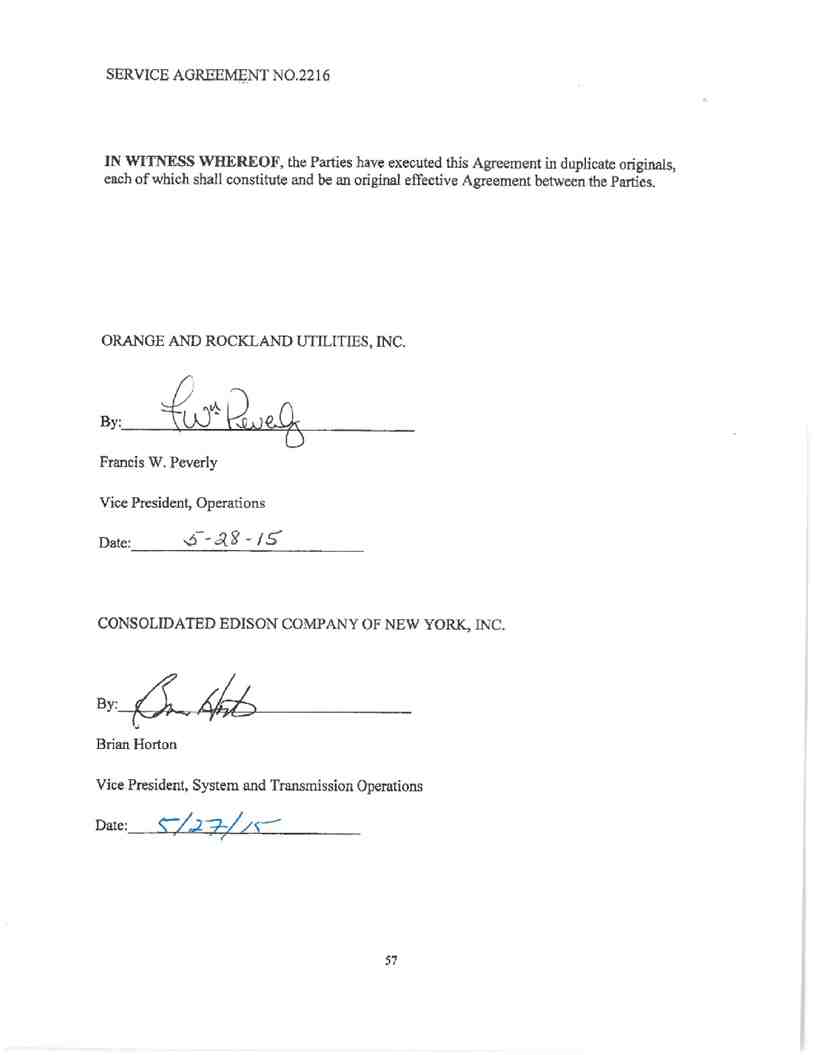 